СОВЕТ ГОРОДСКОГО ПОСЕЛЕНИЯ «ГОРОД БАЛЕИ»РЕШЕНИЕU „	2019 г.г. БалейО внесении изменений в правила землепользования и застройки, утвержденные решениемСовета городского поселения «Город Балей» от 28 апреля 2016 г. № 20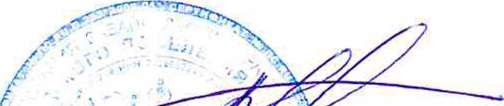 В соответствии со статьей 5.1, 31, 32, 33 Градостроительного кодекса Российской Федерации, со статьей 14 Федерального закона от 06 октября 2003 года №131 ФЗ «Об общих принципах организации местного самоуправления в Российской Федерации», руководствуясь Уставом городского поселения «Город Балей», в целях приведения документов территориального зонирования в соответствии с градостроительным законодательством Совет городского поселения «Город Балей»РЕШИЛ:1 .Внести прилагаемые изменения в Правила землепользования и застройки городского поселения «Город Балей» (далее - Правила), утвержденные решением Совета городского поселения «Город Балей» от 28 апреля 2016 года № 20,в части установленияпредельных параметров разрешенного строительства или реконструкции объектов капитального строительства в составе градостроительного регламента.Настоящее	Решение обнародовать в установленном законом порядке.Настоящее	Решение вступает в силу на следующий день после дня его официального обнародования.№ 3Контроль	за выполнением данного постановления оставляю за собой.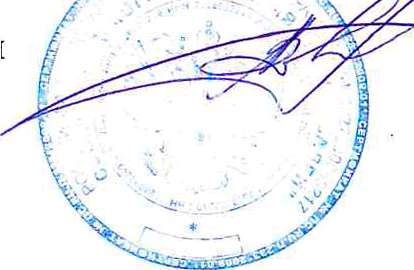 Глава городского поселения «Город Балей»JI.T. ЗаверухаПриложениек Решению Совета городского поселения «Город Балей» от « j"7>> Р^ 20	г. №ИЗМЕНЕНИЯ ВПРАВИЛА ЗЕМЛЕПОЛЬЗОВАНИЯ И ЗАСТРОЙКИ ГОРОДСКОГО ПОСЕЛЕНИЯ «ГОРОД БАЛЕЙ» МУНИЦИПАЛЬНОГО РАЙОНА «БАЛЕЙСКИЙ РАЙОН» ЗАБАЙКАЛЬСКОГО КРАЯГлава 1. Общие положенияСтатья 1. Правовые основания введения и сфера действия Правил землепользования и застройкиНастоящие Правила землепользования и застройки городского поселения «Город Балей» муниципального района «Балейский район» (далее - Правила), как документ градостроительного зонирования являются местным нормативным правовым актом, разработанным в соответствии со статьями 30-40 Градостроительного кодекса Российской Федерации, статьями 7, 11, 85 Земельного кодекса Российской Федерации, статьей 14 Федерального закона «Об общих принципах организации местного самоуправления в Российской Федерации», Федеральным законом «Об объектах культурногонаследия (памятниках истории и культуры) народов Российской Федерации», Федеральным законом «Об охране окружающей среды», иными законами и нормативными правовыми актами Российской Федерации, Забайкальского края, нормативными правовыми актами органов местного самоуправления городского поселения «Город Балей», а также в соответствии с утвержденным документом территориального планирования - Генеральным планом городского поселения «Город Балей».Действие Правил распространяется на все земельные участки, здания и сооружения в пределах границы городского поселения «Город Балей», установленной законами Забайкальского края.Настоящие Правила не распространяются на объекты градостроительной деятельности особого регулирования, в части урегулированной соответствующими федеральными законами и законами края. Настоящие Правила обязательны для органов государственной власти и местного самоуправления, физических и юридических лиц, осуществляющих градостроительную деятельность на территории городского поселения «Город Балей» (далее - субъектов градостроительной деятельности).Настоящие Правила регламентируют деятельность указанных субъектов в отношении:деятельности органов местного самоуправления по регулированию землепользования и застройки на основе градостроительного зонирования;инициативных действий физических и юридических лиц по изменению видов разрешенного использования земельных участков и иных объектов недвижимости;деятельности органов местного самоуправления по подготовке документации по планировке территории;проведения публичных слушаний по вопросам землепользования и застройки;соблюдения настоящих Правил посредством контроля над использованием и строительными изменениями объектов недвижимости;обеспечения открытости и доступности для граждан информации о землепользовании и застройке;внесения дополнений и изменений в настоящие Правила, в том числе по инициативе граждан и юридических лиц;иных действий, связанных с регулированием землепользования и застройки.Настоящие Правила применяются наряду:с иными нормативными правовыми актами, органов государственной власти и органов местного самоуправления городского поселения «Город Балей»;с государственными правовыми актами и техническими регламентами, установленными в целях обеспечения безопасности жизни, деятельности и здоровья людей, сохранения окружающей природной и культурно-исторической среды, иными обязательными требованиями.Настоящие Правила являются правовым актом постоянного действия. Постоянное действие Правил обеспечивается путем внесения в них дополнений и изменений.По вопросам, касающимся землепользования и застройки, правовые акты органов местного самоуправления действуют в части, не противоречащей настоящим Правилам.Статья 2. Юридическая сила ПравилПрава, предоставленные до принятия настоящих Правил, остаются в силе. Права на строительные изменения объектов недвижимости, предоставленные в форме разрешения на строительство, остаются в силе при условии, что на день принятия настоящих Правил срок действия разрешения на строительство не истек.Объекты недвижимости, существовавшие до вступления в силу настоящих Правил, являются несоответствующими Правилам в случаях, когда эти объекты: имеют виды разрешенного использования, которые не входят в число установленных, для соответствующих территориальных зон; имеют предельные параметры не соответствующие градостроительному регламенту.Объекты недвижимости, несоответствующие Правилам могутсуществовать и использоваться без установления срока приведения этихзобъектов требованиям настоящих Правил. Исключение составляют те несоответствующие одновременно и настоящим Правилам и техническим регламентам объекты недвижимости, существование и использование которых опасно для жизни и здоровья людей, окружающей среды или объектов культурного наследия. Применительно к этим объектам устанавливается срок приведения их в соответствие Правилам или накладывается запрет на использование таких объектов до приведения их в соответствие с требованиями федеральных законов.4. Все изменения несоответствующих объектов, включая изменения видов их разрешенного использования, могут производиться только в направлении приведения их в соответствие с настоящими Правилами. Объекты капитального строительства, виды использования которых не содержатся в списке разрешенных для соответствующей территориальной зоны, не могут быть увеличены. Объекты недвижимости, несоответствующие Правилам по строительным параметрам, поддерживаются, ремонтируются, реконструируются при условии, что эти действия не увеличивают степень несоответствия этих объектов.Статья З.Содержание, назначение и реализация системы регулирования землепользования и застройки на основе градостроительного зонирования территории городского поселения «Город Балей».Система регулирования землепользования и застройки основана на градостроительном зонировании - деятельности органов местного самоуправления по установлению в настоящих Правилах границ территориальных зон, их описанию в соответствии с требованиями части 6.1. статьи 30 Градостроительного кодекса Российской Федерации и установлению градостроительных регламентов применительно к таким зонам. Система регулирования землепользования и застройки также включает информирование субъектов градостроительной деятельности о возможных ограничениях в использовании территорий в связи с установлением границ зон с особыми условиями использования территорий, а также об установлении в соответствии с генеральным планом городского поселения границ территорий, на которых осуществляется деятельность по их комплексному и устойчивому развитию и параметрах их развития.Система регулирования землепользования и застройки предназначена для:введения градостроительных регламентов в целях обеспечения правообладателям земельных участков и иных объектов недвижимости и лицам, желающим приобрести права на земельные участки и иные объекты недвижимости, правовых гарантий использования объектов недвижимости, а также изменения видов разрешенного использования объектов недвижимости;обеспечения реализации планов и программ развития территории городского поселения, систем инженерного обеспечения и социального обслуживания, сохранения природной и культурно-исторической среды;4повышения эффективности использования земельных участков, а также создания условий для привлечения инвестиций в развитие территории городского поселения;обеспечения свободного доступа граждан к информации и их участия в принятии решений по вопросам землепользования и застройки;эффективного контроля деятельности органов местного самоуправления со стороны граждан в сфере градостроительства, а также контроля субъектов градостроительной (строительной) деятельности со стороны органов надзора и контроля.Реализация системы регулирования землепользования и застройки предусматривает последовательное и планомерное установление на основе генерального плана городского поселения «Город Балей» границ территориальных зон в соответствии с решениями Главы городского поселения «Город Балей», содержащими планы установления границ на пятилетний период, включающие порядок и сроки проведения работ в отношении отдельных частей территории городского поселения в соответствии с частью 5 статьи 31 Градостроительного кодекса Российской Федерации.Порядок проведения работ предусматривает следующую основную последовательность их проведения, применительно к территориям населенных пунктов в их границах установленных генеральным планом городского поселения «Город Балей»:в первую очередь устанавливаются границы зон существующих и планируемых объектов инженерной и транспортной инфраструктуры в соответствующих частях территории населенного пункта (границы зон существующих объектов в существующей застройке устанавливаются на основе красных линий, определяемых в порядке, предусмотренном п. 2, части 2, статьи 43 Градостроительного кодекса Российской Федерации);во вторую очередь устанавливаются границы зон существующих и планируемых объектов, расположенных на землях общего пользования (кроме границ зон инженерной и транспортной инфраструктуры) в соответствующих частях территории населенного пункта;в третью очередь устанавливаются границы жилых и общественно- деловых зон в соответствующих частях территорий населенного пункта;в четвертую очередь устанавливаются производственные зоны предприятий, располагаемых на соответствующих частях территории населенного пункта;в пятую очередь устанавливаются границы прочих территориальных зон в соответствующих частях территории населенного пункта.Порядок проведения работ предусматривает следующую основную последовательность их проведения, применительно к территориям поселения вне границ населенных пунктов, установленных генеральным планом городского поселения «Город Балей»:в шестую очередь устанавливаются границы территориальных зон расположенных на существующих и планируемых землях промышленности5(в т.ч. транспорта, энергетики), землях специального назначения; землях сельскохозяйственного назначения в соответствующих частях территории поселения;в седьмую очередь устанавливаются границы территориальных зон расположенных на территориях природных объектов, на которых возможно размещение градостроительных объектов как временных, так и постоянных, в том числе: зоны размещения курортов и иных аналогичных по назначению объектов на особо охраняемых природных территориях, транспортных и инженерных коммуникаций, необходимых для их функционирования; зоны размещения гидротехнических сооружений и мостовых сооружений в зонах пересечения поверхностных водотоков и автомобильных и железных дорог; зоны планируемых недропользований, земли лесного фонда в соответствующих частях территории поселения;в восьмую очередь устанавливаются границы территориальных зон расположенных на прочих территориях городского поселения.Проведение работ по установлению границ территориальных зон для размещения объектов федерального, регионального и местного (районного) значения (за исключением линейных объектов) в соответствии с частью 3.1. статьи 31 Градостроительного кодекса Российской Федерации осуществляется при наличии в документах территориального планирования или в документации по планировке, выполняемой по решению соответствующих органов государственной власти или местного самоуправления, а также в генеральном плане городского поселения описания местоположения соответствующих функциональных зон.В плане установления границ территориальных зон определяется порядок и сроки описания их границ в соответствии с требованиями части 6.1. статьи 30 Градостроительного кодекса Российской Федерации.Реализация системы регулирования землепользования и застройки предусматривает возможность изменения порядка и очередности установления границ территориальных зон в связи с необходимостью внесения изменений в карту зонирования по инициативе органов государственной власти и местного самоуправления, а также по инициативе юридических и физических лиц.Статья 4. Переходный период введения системы регулирования землепользования и застройки на основе градостроительного зонирования территории городского поселения «Город Балей».1. Переходный период введения системы регулирования землепользования и застройки продолжается в течение всего процесса подготовки правил землепользования и застройки, включая подготовку материалов по установлению границ всех территориальных зон, их описанию и направлению сведений об их установлении для включения в состав сведений единого государственного реестра недвижимости. Действие правил землепользования и застройки, в части касающейся применения градостроительных регламентов, распространяется исключительно на частитерриторий городского поселения, в отношении которых выполненобградостроительное зонирование, а сведения об установленных границах территориальных зон внесены в единый государственный реестр недвижимости (реестр границ).2. Применительно к территориальным зонам, для которых настоящими Правилами установлены виды разрешенного использования, не соответствующие сложившемуся при осуществлении градостроительной деятельности виду использования, (в том числе в результате преобразования организаций или изменения направления их деятельности, перехода прав собственности на имущественные объекты, осуществлении инвестиционных проектов в период разработки, согласования и принятия настоящих Правил), органы местного самоуправления осуществляют процедуры установления вида разрешенного использования в порядке, предусмотренном настоящими Правилами.2. Органы местного самоуправления в течение переходного периода: обеспечивают последовательный и планомерный переход к новой системе регулирования землепользования и застройки на основе градостроительного зонирования в установленных границах территориальных зон определенного вида. В указанных территориальных зонах регулирование землепользования и застройки осуществляется по процедурам настоящих Правил;организуют деление территории городского поселения на земельные участки посредством разработки субъектами градостроительной деятельности документации по планировке территорий;обеспечивают уточнение границ территориальных зон в соответствии с утвержденной документацией по планировке территорий.Статья 5. Открытость и доступность для граждан информации о землепользовании и застройке1. Настоящие Правила, включая все входящие в их состав правовые нормы, картографические материалы и иные приложения являются общедоступными, за исключением материалов содержащих сведения о территориальных зонах объектов, информация о которых составляет государственную тайну в соответствии с федеральным законодательством. Органы местного самоуправления обеспечивают возможность ознакомления с настоящими Правилами путем:публикации массовым тиражом настоящих Правил и их распространения (в том числе через электронные средства массовой информации);создания условий для ознакомления с настоящими Правилами (в полном комплекте входящих в их состав документов и приложений) в Комиссии по подготовке правил землепользования и застройки, в уполномоченных органах Администрации городского поселения «Город Балей»предоставления гражданам и юридическим лицам услуг по оформлению выписок из настоящих Правил, а также по изготовлению и предоставлению других градостроительных документов, в том числе документов, характеризующих условия землепользования и застройки отдельных земельных участков - градостроительных планов земельных участков.2. Граждане имеют право участвовать в принятии решений по вопросам землепользования и застройки в соответствии с законодательством и настоящими Правилами.Статья 6. Публичные слушанияПубличные слушания проводятся с целью информирования физических и юридических лиц и обеспечения их прав на участие в градостроительной деятельности и учета их мнения при принятии решения.Публичные слушания проводятся в соответствии с требованиями статей 5.1., 31, 39 Градостроительного кодекса Российской Федерации. Публичные слушания организуются и проводятся Комиссией в случаях, указанных в статьях 40, 43-45 настоящих Правил.Комиссия публикует оповещение о предстоящем публичном слушании в установленные законом сроки. Оповещение дается в форме:публикаций в газетах;объяснений по местному радио и (или) телевидению;вывешивания объявлений в здании Администрации городского поселения «Город Балей» и на месте расположения земельного участка, в отношении которого будет рассматриваться вопрос.Оповещение должно содержать информацию:о характере обсуждаемого вопроса,о дате, времени и месте проведения публичного слушания,о дате, времени и месте предварительного ознакомления с соответствующей информацией (типе планируемого строительства, месте расположения земельного участка, виде его функционального назначения и т.д.).В процессе слушаний ведется протокол.Статья 7. Перечень документов в составе Правил землепользования и застройки1. Настоящие Правила содержат: общую часть и специальные части, в виде отдельных нормативных правовых актов, картографических материалов и иных приложений. В указанные Правила могут вноситься дополнения и изменения. Дополнения могут вноситься путем включения в состав Правил отдельных нормативных правовых актов, картографических материалов и иных приложений, а также отдельных правовых норм и иных данных в указанные документы непосредственно.Статья 8.0сновные термины и определения.В настоящих Правилах используются термины, определяемые в статье 1 Градостроительного кодекса Российской Федерации, а так же в статьях настоящих Правил.Глава 2. Картографические документы градостроительного зонирования, иные картографические документы и градостроительные регламенты.Статья 9. Картографические документы градостроительного зонирования и иные картографические документы.Установление границ территориальных зон осуществляется путем подготовки и утверждения картографических документов градостроительного зонирования следующих видов:Карты градостроительного зонирования городского поселения «Город Балей» (далее - Карта зонирования), отображающей границы территориальных зон применительно ко всей территории городского поселения «Город Балей»;планов градостроительного зонирования отдельных частей территории городского поселения «Город Балей» (фрагментов карты градостроительного зонирования), отображающих границы территориальных зон на отдельных частях территории;графических описаний местоположения границ отдельных территориальных зон, в составе приложений к правилам землепользования и застройки, в соответствии с требованиями части 6.1. статьи 30 Градостроительного кодекса Российской Федерации.Сведения об установленных зонах с особыми условиями использования территорий и сведения о территориях, на которых осуществляется деятельность по их комплексному и устойчивому развитию отображаются на иных картографических документах следующих видов:Карта границ зон с особыми условиями использования территорий, границ территорий объектов культурного наследия;Карта границ территорий, на которых осуществляется деятельность по их комплексному и устойчивому развитию;Карты и планы градостроительного зонирования должны содержать:установленные границы территориальных зон;коды устанавливаемого вида территориальной зоны (изображается комбинацией буквенных (кириллица) и цифровых (арабские) символов).Границы территориальных зон могут совпадать с:установленными документацией по планировке территорий красными линиями;границами земельных участков;границами полос отвода линий коммуникаций;границами населенных пунктов;иными линиям и границами.Карта границ зон с особыми условиями использования территорий может отображать границы следующих объектов, сведения о которых внесены в единый государственный реестр недвижимости (отображаются непрерывными линиями):границы территорий объектов культурного наследия;охранные зоны объектов культурного наследия;9санитарно-защитные зоны;водоохранные зоны и прибрежные защитные полосы поверхностных водных объектов;придорожные полосы автодорог;зоны охраны линии железной дороги;зоны охраны воздушных линий электропередачи;зоны охраны линейных объектов коммунальной инфраструктуры;охранные зоны особо охраняемых природных территорий, зоны санитарной охраны курортов;зоны охраны источников питьевого водоснабжения;зоны затоплений и подтоплений;другие зоны с особыми условиями использования территории, установленные на основании законов и иных нормативных правовых актов Российской Федерации, субъекта Российской Федерации, органов местного самоуправления.Если в едином государственном реестре недвижимости сведения о каких-либо зонах с особыми условиями использования территории отсутствуют, они могут быть отображены условно, на основе нормативных требований, установленных законодательством Российской Федерации (границы зон отображаются пунктирными линиями). По мере внесения в единый государственный реестр недвижимости сведений о зонах с особыми условиями использования территорий, в указанную карту вносятся изменения, уточняющие местоположение границ соответствующих зон, но не чаще одного раза в год.Карта границ территорий, на которых осуществляется деятельность по их комплексному и устойчивому развитию отображает границы территорий, на которых осуществляется деятельность по подготовке и утверждению документации по планировке территории для размещения объектов капитального строительства жилого, производственного, общественно-делового и иного назначения и необходимых для функционирования таких объектов и обеспечения жизнедеятельности граждан объектов коммунальной, транспортной, социальной инфраструктур, в том числе:жилые территории в населенных пунктах, застроенные многоквартирными домами, признанными аварийными и подлежащими сносу, а также домами снос и реконструкция которых, планируется на основании муниципальных адресных программ, утвержденных Советом депутатов городского поселения «Город Балей» в порядке, предусмотренном статьей 46.1- 46.3 Градостроительного кодекса Российской Федерации;территории планируемых функциональных зон (в соответствии с решениями генерального плана городского поселения), на которых предусмотрена возможность комплексного освоения территории арендаторами земельных участков в порядке, предусмотренном статьей 46.4 Градостроительного кодекса Российской Федерации;территории планируемых жилых функциональных зон в населенных пунктах (в соответствии с решениями генерального плана городского поселения), на которых предусмотрено освоение территории в целях строительства стандартного жилья (многоквартирных и блокированных жилых домов экономического класса) в порядке, предусмотренном статьей 46.5 - 46.8 Градостроительного кодекса Российской Федерации;территории, застроенные объектами капитального строительства, находящимися в собственности юридических или физических лиц, а также незастроенные территории, на которых расположены земельные участки, находящиеся в собственности юридических и физических лиц, если этими лицами выражена инициатива о комплексном развитии территории в соответствии с установленными настоящими Правилами градостроительными регламентами в порядке, предусмотренном статьей 46.9 Градостроительного кодекса Российской Федерации;жилые территории в населенных пунктах, застроенные жилыми домами (кроме многоквартирных), признанными аварийными и подлежащими сносу, а также домами (кроме многоквартирных) снос и реконструкция которых, планируется на основании муниципальных адресных программ, утвержденных Советом депутатов городского поселения «Город Балей» в порядке, предусмотренном статьей 46.10 Градостроительного кодекса Российской Федерации;территории, застроенные юридическими или физическими лицами, объектами капитального строительства, признанными самовольными постройками, а также застроенные территории, на которых расположены объекты капитального строительства, находящиеся в собственности юридических и физических лиц, не соответствующие установленным настоящими Правилами градостроительными регламентами в порядке, предусмотренном статьей 46.10 Градостроительного кодекса Российской Федерации.Статья Ю.Общие требования к масштабам и оформлению Карты зонирования и других картографических документовКарта зонирования для всей территории муниципального образования выполняется в масштабе 1: 50000. План зонирования для территории населенных пунктов выполняется в масштабе 1: 5000. План зонирования для отдельный частей территории населенного пункта или других территорий поселения, выполняется в масштабе 1:500 и менее. Графическое описание местоположения территориальной зоны выполняется в масштабе удобном для представления графического материала в зависимости от размеров соответствующей территориальной зоны.Территориальные зоны устанавливаются путем их выделения цветом и нанесения буквенно-цифрового кода вида зоны.Карта зон с особыми условиями использования территорий для всей территории муниципального образования выполняется в масштабе 1:50000. Карта зон с особыми условиями использования территорий для территориинаселенных пунктов выполняется в масштабе 1:5000.11Границы зон с особыми условиями использования территорий указываются путем их выделения цветом и (или) формой линий.Карта границ территорий, на которых осуществляется деятельность по их комплексному и устойчивому развитию для всей территории муниципальные образования выполняется в масштабе 1:50000. Карта границ территорий, на которых осуществляется деятельность по их комплексному и устойчивому развитию для территории населенных пунктов выполняется в масштабе 1: 5000.Границы территорий, на которых осуществляется деятельность по их комплексному и устойчивому развитию указываются замкнутыми линиями определенного цвета.Статья П.Разработка проекта Карты зонирования и других картографических документовРазработку проекта Карты зонирования и других картографических документов осуществляет специализированная организация (далее - разработчик) по заказу Администрации городского поселения «Город Балей» либо непосредственно уполномоченный на это орган Администрации городского поселения «Город Балей».Администрация городского поселения «Город Балей»проверяет проект Карты зонирования и других картографических документов на их соответствие документам территориального планирования.Разработчик (уполномоченный орган) уточняет проект Карты зонирования и других картографических документов с учетом внесенных Администрацией городского поселения «Город Балей» замечаний и предложений и направляет уточненный проект Карты зонирования и других картографических документов в Администрацию городского поселения «Город Балей».Статья 12. Публичные слушания по проекту Карты зонирования и других картографических документов.1. Публичные слушания по проекту Карты зонирования и других картографических документов проводится в порядке, установленном федеральными законами, в том числе статьями5.1., 31 и 33 Градостроительного кодекса Российской Федерации и Уставом городского поселения «Город Балей».1. В течение двух месяцев после объявления публичных слушаний физические и юридические лица могут ознакомиться с содержанием Карты зонирования и других картографических документов и направить в Администрацию городского поселения «Город Балей» свои замечания и предложения к проекту Карты зонирования и других картографических документов.Статья 13.Утверждение Карты зонирования и других картографических документов1. Разработчик (уполномоченный орган) уточняет проект Картызонирования и других картографических документов с учетом результатовпубличных слушаний, разрабатывает на основе уточненной Карты12зонирования и других картографических документов проект решения «Об утверждении Карты зонирования (других картографических документов) городского поселения «Город Балей» в составе Правил землепользования и застройки городского поселения «Город Балей». Глава городского поселения «Город Балей» представляет проект решения с приложением уточненной и согласованной Карты зонирования и других картографических документов в Совет городского поселения «Город Балей».2. Решение об утверждении Карты зонирования и других картографических документов принимается в соответствии с регламентом Совета городского поселения «Город Балей». Принятое решение «Об утверждении Карты зонирования (других картографических документов) городского поселения «Город Балей» в составе Правил землепользования и застройки городского поселения «Город Балей» публикуется вместе с Картой зонирования и (или) другими картографическими документами, выполненными в соответствующем масштабе.Статья 14.Порядок реализации Карты зонирования и других картографических документовРеализацию Карты зонирования и других картографических документов обеспечивает Администрация городского поселения «Город Балей» в соответствии с решением об ее утверждении. Реализация карты зонирования осуществляется путем проведения мониторинга (наблюдения) за соответствием градостроительной деятельности, осуществляемой на территории городского поселения «Город Балей» принятой Карте зонирования и другим картографическим документам.Администрация городского поселения «Город Балей» информирует жителей о ходе реализации Карты зонирования и других картографических документов.Мониторинг (наблюдение) и контроль над использованием объектов недвижимости в соответствии с их разрешенным использованием, установленным настоящими Правилами, осуществляют Комиссия по подготовке правил землепользования и застройки, иные уполномоченные настоящими Правилами органы Администрации городского поселения «Город Балей» и разработчик в соответствии с договором, заключаемым с Администрацией городского поселения «Город Балей».Порядок деятельности по проведению мониторинга (наблюдения) и контроля устанавливается настоящими Правилами.Статья 15.Актуализация Карты зонирования и других картографических документов1. Утвержденная Карта зонирования и другие картографические документы могут актуализироваться путем внесения изменений и дополнений в Карту зонирования и другие картографические документы. Актуализация Карты зонирования и других картографических документов осуществляется в порядке, установленном настоящими Правилами для разработки, публичного обсуждения и утверждения Карты зонирования и других картографических материалов.2. Локальные изменения в Карту зонирования могут осуществляться путем подготовки плана зонирования для соответствующей части территории городского поселения.Статья 16.Разработка и утверждение градостроительных регламентов, внесение в них измененийГрадостроительные регламенты являются частью настоящих Правил.Градостроительные регламенты разрабатываются по заказу Администрации городского поселения «Город Балей» разработчиком либо уполномоченным на это органом Администрации городского поселения «Город Балей» и утверждаются Советом городского поселения «Город Балей» в порядке, установленном настоящими Правилами, регламентом Совета городского поселения «Город Балей» и Уставом городского поселения «Город Балей».Изменения в градостроительные регламенты вносятся в порядке, установленном для их утверждения.Статья 17.Виды и градостроительные регламенты территориальных зон.Территориальные зоны, установленные для городского поселения «Город Балей» включают четыре группы видов зон: территориальные зоны, исключенные из возможного градостроительного использования; территориальные зоны природных объектов, ограниченно используемые в градостроительных целях; территориальные зоны, предназначенные для градостроительного использования вне населенных пунктов; территориальные зоны в населенных пунктах.К первой группе видов территориальных зон отнесены ныне существующие и планируемые: особо охраняемые природные территории, из состава которых исключены земли под любыми существующими градостроительными объектами (включая населенные пункты) и участки земель сельскохозяйственного назначения; территории, образованные в границах водоохранных зон поверхностных водных объектов; земли запаса. Для данных территорий указывается буквенный символ - кода исключения из возможного градостроительного использования (И)). Для данной группы видов территориальных зон градостроительные регламенты не устанавливаются.К первой группе зон относятся заповедная и особо охраняемые зоны, а также зоны познавательного туризма и традиционного природопользования, формируемые при специальном зонировании особо охраняемых природных территорий, расположенных на территории городского поселения в соответствии с законодательством об особо охраняемых природных территориях.Виды разрешенного использования земельных участков (коды согласно Классификатору видов разрешенного использования земельных участков, утверждаемому в соответствии со статьей 7 Земельного кодекса Российской Федерации) в данной группе видов территориальных зон следующие: 3.914(ведение городского и лесного хозяйства для получения ценных с научной точки зрения образцов растительного и животного мира); 5.2 (размещение временных палаточных лагерей для проведения походов и экскурсий, пеших и конных прогулок, устройство троп и дорожек, осуществление необходимых природоохранных и природовосстановительных мероприятий); 5.3. (обустройство мест охоты и рыбалки, сооружений, необходимых для поддержания поголовья зверей и количества рыбы); 9.0 (сохранение и изучение растительного и животного мира путем создания особо охраняемых природных территорий, в границах которых хозяйственная деятельность, кроме деятельности, связанной с охраной и изучением природы, не допускается (государственные природные заповедники, национальные и природные парки, памятники природы, дендрологические парки, ботанические сады)); 9.1. (сохранение отдельных естественных качеств окружающей природной среды путем ограничения хозяйственной деятельности в данной зоне, в частности: создание и уход за запретными полосами, создание и уход за защитными лесами, в том числе городскими лесами, лесами в лесопарках, и иная хозяйственная деятельность, разрешенная в защитных лесах, соблюдение режима использования природных ресурсов в заказниках, сохранение свойств земель, являющихся особо ценными); 11.1 (использование земельных участков, примыкающих к водным объектам способами, необходимыми для осуществления общего водопользования (водопользования, осуществляемого гражданами для личных нужд, а также забор (изъятие) водных ресурсов для целей питьевого и хозяйственно-бытового водоснабжения, купание, использование маломерных судов, водных мотоциклов и других технических средств, предназначенных для отдыха на водных объектах, водопой, если соответствующие запреты не установлены законодательством); 12.3 (отсутствие хозяйственной деятельности).3. Ко второй группе видов территориальных зон могут быть отнесены территории природных объектов, на которых возможно размещение градостроительных объектов как временных, так и постоянных, в том числе: зоны размещения курортов и иных аналогичных по назначению объектов на особо охраняемых природных территориях, транспортных и инженерных коммуникаций, необходимых для их функционирования; зоны размещения гидротехнических сооружений и мостовых сооружений в зонах пересечения поверхностных водотоков и автомобильных и железных дорог; зоны планируемых недропользований, земли лесного фонда. Для данных территорий указывается буквенный символ - кода ограниченного градостроительного использования (ОИ)). Для данной группы видов территориальных зон градостроительные регламенты не устанавливаются. Требования к осуществлению градостроительной деятельности в зонах данных видов регламентируются нормативными правовыми актами Российской Федерации.Ко второй группе зон относятся рекреационная зона, хозяйственная зона и зона обслуживания посетителей, формируемые при специальном15зонировании особо охраняемых природных территорий, расположенных на территории городского поселения в соответствии с законодательством об особо охраняемых природных территориях.Виды разрешенного использования земельных участков (коды согласноКлассификатору видов разрешенного использования земельных участков,утверждаемому в соответствии со статьей 7 Земельного кодекса РоссийскойФедерации) в данной группе видов территориальных зон следующие: 3.9.1.(размещение объектов капитального строительства, предназначенных длянаблюдений за физическими и химическими процессами, происходящими вокружающей среде, определения ее гидрометеорологических,агрометеорологических и гелиогеофизических характеристик, уровнязагрязнения атмосферного воздуха, почв, водных объектов, в том числе погидробиологическим показателям, и околоземного - космическогопространства, зданий и сооружений, используемых в областигидрометеорологии и смежных с ней областях (доплеровскиеметеорологические радиолокаторы, гидрологические посты и другие)); 5.2.1.(размещение пансионатов, туристических гостиниц, кемпингов, домовотдыха, не оказывающих услуги по лечению, а также иных зданий,используемых с целью извлечения предпринимательской выгоды изпредоставления жилого помещения для временного проживания в них;размещение детских лагерей); 6.0, 6.1 (осуществление геологическихизысканий; добыча недр открытым (карьеры, отвалы) и закрытым (шахты,скважины) способами); 6.7 (размещение объектов электросетевого хозяйствав зонах предназначенных для оздоровления человека); 7.0 (размещениеразличного рода путей сообщения и сооружений, используемых дляперевозки людей или грузов, либо передачи веществ в границахводоохранных зон); 7.2 (размещение автомобильных дорог вне границнаселенного пункта, размещение объектов капитального строительства,необходимых для обеспечения автомобильного движения, посадки и высадкипассажиров и их сопутствующего обслуживания, оборудование земельныхучастков для стоянок автомобильного транспорта, а также для размещениядепо (устройства мест стоянок) автомобильного транспорта,осуществляющего перевозки людей в зонах предназначенных дляоздоровления человека); 9.2 (использование, в том числе с их извлечением,для лечения и оздоровления человека природных лечебных ресурсов(месторождения минеральных вод, лечебные грязи, рапой лиманов и озер,особый климат и иные природные факторы и условия, которые используютсяили могут использоваться для профилактики и лечения заболеванийчеловека), а также охрана лечебных ресурсов от истощения и уничтожения вграницах первой зоны округа горно-санитарной или санитарной охранылечебно-оздоровительных местностей и курорта); 9.2.1. (размещениесанаториев и профилакториев, обеспечивающих оказание услуги по лечениюи оздоровлению населения; обустройство лечебно-оздоровительныхместностей (пляжи, бюветы, места добычи целебной грязи); размещениелечебно-оздоровительных лагерей); 10.0 (деятельность по заготовке,16первичной обработке и вывозу древесины и недревесных лесных ресурсов, охрана и восстановление лесов и иные цели. Содержание данного вида разрешенного использования включает в себя содержание видов разрешенного использования с кодами 10.1-10.5); 11.3 (размещение гидротехнических сооружений, необходимых для эксплуатации водохранилищ (плотин, водосбросов, водозаборных, водовыпускных и других гидротехнических сооружений, судопропускных сооружений, рыбозащитных и рыбопропускных сооружений, берегозащитных сооружений).4. К третьей группе видов территориальных зон могут быть отнесены территории, расположенные на существующих и планируемых землях промышленности (в т.ч. транспорта, энергетики), землях специального назначения; землях сельскохозяйственного назначения. Для данных территорий указывается буквенный символ - кода возможного градостроительного использования:зоны сельскохозяйственного назначения, используемые в градостроительных целях (СЗ);зоны промышленности, используемые в градостроительных целях (в т.ч. транспорта и энергетики) (ЗП);зоны специального назначения, используемые в градостроительных целях (ЗС).Для данной группы видов территориальных зон градостроительные регламенты не устанавливаются. Требования к осуществлению градостроительной деятельности в зонах данных видов регламентируются нормативными правовыми актами Российской Федерации.Виды разрешенного использования земельных участков в зоне СЗ (коды согласно Классификатору видов разрешенного использования земельных участков, утверждаемому в соответствии со статьей 7 Земельного кодекса Российской Федерации) следующие: 1.0 (ведение городского хозяйства. Содержание данного вида разрешенного использования включает в себя содержание видов разрешенного использования с кодами 1.1-1.18, в том числе размещение зданий и сооружений, используемых для хранения и переработки сельскохозяйственной продукции); 13.1 (осуществление деятельности, связанной с выращиванием ягодных, овощных, бахчевых или иных сельскохозяйственных культур и картофеля; размещение некапитального жилого строения и хозяйственных строений и сооружений, предназначенных для хранения сельскохозяйственных орудий труда и выращенной сельскохозяйственной продукции); 13.2. (осуществление деятельности, связанной с выращиванием плодовых, ягодных, овощных, бахчевых или иных сельскохозяйственных культур и картофеля; размещение садового дома, предназначенного для отдыха и не подлежащего разделу на квартиры; размещение хозяйственных строений и сооружений); 13.3. (размещение жилого дачного дома (не предназначенного для раздела на квартиры, пригодного для отдыха и проживания, высотой не выше трех надземных этажей); осуществление деятельности, связанной с выращиванием17плодовых, ягодных, овощных, бахчевых или иных сельскохозяйственных культур и картофеля; размещение хозяйственных строений и сооружений).Виды разрешенного использования земельных участков в зоне ЗП (коды согласно Классификатору видов разрешенного использования земельных участков, утверждаемому в соответствии со статьей 7 Земельного кодекса Российской Федерации) следующие: 4.9.1. (размещение автозаправочных станций (бензиновых, газовых); размещение магазинов сопутствующей торговли, зданий для организации общественного питания в качестве объектов придорожного сервиса; предоставление гостиничных услуг в качестве придорожного сервиса; размещение автомобильных моек и прачечных для автомобильных принадлежностей, мастерских, предназначенных для ремонта и обслуживания автомобилей и прочих объектов придорожного сервиса); 6.0 (Размещение объектов капитального строительства в целях добычи недр, их переработки, изготовления вещей промышленным способом. Содержание данного вида разрешенного использования включает в себя содержание видов разрешенного использования с кодами 6.1-6.11); 7.0 (размещение различного рода путей сообщения и сооружений, используемых для перевозки людей или грузов, либо передачи веществ. Содержание данного вида разрешенного использования включает в себя содержание видов разрешенного использования с кодами 7.1 -7.5).Виды разрешенного использования земельных участков в зоне ЗС(коды согласно Классификатору видов разрешенного использованияземельных участков, утверждаемому в соответствии со статьей 7 Земельногокодекса Российской Федерации) следующие: 8.0 (размещение объектовкапитального строительства, необходимых для подготовки и поддержания вбоевой готовности Вооруженных Сил Российской Федерации, других войск,воинских формирований и органов управлений ими (размещение военныхорганизаций, внутренних войск, учреждений и других объектов, дислокациявойск и сил флота), проведение воинских учений и других мероприятий,направленных на обеспечение боевой готовности воинских частей;размещение зданий военных училищ, военных институтов, военныхуниверситетов, военных академий); 8.1 (размещение объектов капитальногостроительства, предназначенных для разработки, испытания, производстваремонта или уничтожения вооружения, техники военного назначения ибоеприпасов; обустройство земельных участков в качестве испытательныхполигонов, мест уничтожения вооружения и захоронения отходов,возникающих в связи с использованием, производством, ремонтом илиуничтожением вооружений или боеприпасов; размещение объектовкапитального строительства, необходимых для создания и хранения запасовматериальных ценностей в государственном и мобилизационном резервах(хранилища, склады и другие объекты); размещение объектов, дляобеспечения безопасности которых были созданы закрытыеадминистративно-территориальные образования); 8.2 (размещениеинженерных сооружений и заграждений, пограничных знаков,18коммуникаций и других объектов, необходимых для обеспечения защиты и охраны Государственной границы Российской Федерации, устройство пограничных просек и контрольных полос, размещение зданий для размещения пограничных воинских частей и органов управления ими, а также для размещения пунктов пропуска через Государственную границу Российской Федерации); 8.4 (размещение объектов капитального строительства для создания мест лишения свободы (следственные изоляторы, тюрьмы, поселения); 12.2 (размещение, хранение, захоронение, утилизация, накопление, обработка, обезвреживание отходов производства и потребления, медицинских отходов, биологических отходов, радиоактивных отходов, веществ, разрушающих озоновый слой, а также размещение объектов размещения отходов, захоронения, хранения, обезвреживания таких отходов	(скотомогильников,	мусоросжигательных	имусороперерабатывающих заводов, полигонов по захоронению и сортировке бытового мусора и отходов, мест сбора вещей для их вторичной переработки).К четвертой группе видов территориальных зон, установленных для территорий населенных пунктов городского поселения «Город Балей», относятся (с указанием буквенного символа - кода вида разрешенного использования):жилые зоны (Ж); общественно-деловые зоны (О); производственные зоны (П);зоны инженерной и транспортной инфраструктур (И); рекреационные (Р);зоны сельскохозяйственного использования (СХ); специального назначения (С);военных объектов и иных режимных территорий (В).Для территориальных зон четвертой группы видов градостроительные регламенты (с указанием видов разрешенного использования) устанавливаются статьями 21-28 настоящих Правил. Градостроительные регламенты территориальных зон включают виды разрешенного использования зон в соответствии с установленной настоящими Правилами классификацией (соответствующей Классификатору видов разрешенного использования земельных участков, утверждаемому в соответствии со статьей 7 Земельного кодекса Российской Федерации), а также предельные размеры земельных участков и предельные параметры разрешенного строительства, если иное не предусмотрено законодательством и настоящими Правилами.Минимальные отступы от границ земельных участков в целях определения мест допустимого размещения зданий, строений, сооружений, за пределами которых запрещено строительство зданий, строений, сооружений, как градостроительные ограничения, устанавливаемые настоящими Правилами, не могут воспроизводить аналогичные требования устанавливаемые нормами федерального законодательства и правовыми актами органов государственной власти Забайкальского края.8. Владельцы недвижимости имеют право самостоятельно выбирать предусмотренные для данной территориальной зоны виды разрешенного использования недвижимости и обращаться в органы местного самоуправления по вопросу изменения вида территориальной зоны (внесения изменений в Карту зонирования).Статья 18.Предельные (минимальные и максимальные) размеры земельных участков и предельные параметры разрешенного строительства, реконструкции объектов капитального строительства.1. Для некоторых видов территориальных зон градостроительными регламентами могут устанавливаться предельные (минимальные и (или) максимальные) размеры земельных участков и предельные параметры разрешенного строительства, реконструкции объектов капитального строительства, в том числе: их минимальная площадь земельного участка, минимальная длина стороны земельного участка по уличному фронту, минимальная ширина/глубина земельного участка, максимальный процент застройки земельного участка, минимальный процент озеленения, максимальная высота здания, максимальная высота оград (заборов).Статья 19. Расчетные показатели минимально допустимого уровня обеспеченности территории объектами коммунальной, транспортной, социальной инфраструктур и расчетные показатели максимально допустимого уровня территориальной доступности указанных объектов для населения.Расчетные показатели минимально допустимого уровня обеспеченности территории объектами коммунальной, транспортной, социальной инфраструктур и расчетные показатели максимально допустимого уровня территориальной доступности указанных объектов для населения устанавливаются в составе градостроительного регламента для четвертой группы видов зон, в случае если данные территориальные зоны находятся в границах территорий, на которых осуществляется деятельность по их комплексному и устойчивому развитию.Расчетные показатели определяются в соответствии с генеральным планом городского поселения и утвержденными нормативами градостроительного проектирования объектов капитального строительства регионального и местного значения (района и поселения), расположенных в соответствующих территориальных зонах, согласно главе 3.1. Градостроительного кодекса Российской Федерации.Статья 20.Учет и хранение документов градостроительного зонирования1. Утвержденные в установленном порядке настоящие Правила, атакже все внесенные в них изменения и дополнения подлежат учету ихранению в информационной системе обеспечения градостроительнойдеятельности муниципального района «Балейский район»20Глава 3. Градостроительные регламенты территориальных зон (с указанием видов разрешенного использования и разрешенных параметров земельных участков и их застройки).Статья 21. Жилые зоны, виды разрешенного использования земельных участков и разрешенные параметры земельных участков и их застройки1. В жилых зонах допускается размещение отдельно стоящих, встроенных или пристроенных объектов социального и культурно- бытового обслуживания населения, объектов здравоохранения, дошкольных образовательных учреждений, образовательных учреждений начального и среднего образования, культовых зданий, стоянок автомобильного транспорта и гаражей, иных связанных с проживанием и не оказывающих негативного воздействия на окружающую среду объектов.К жилым зонам относятся: Зона среднеэтажной жилой застройки (Ж2) - используется преимущественно для размещения многоквартирных жилых домов низкой и средней этажности (от 2 до 5 этажей) в населенных пунктах:	Таблица 2О - основные виды использования, не требующие получения зонального разрешения,С - условно разрешенные виды использования, требующие получения зонального разрешения,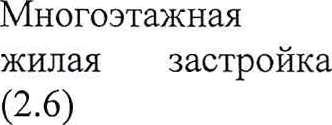 - - виды использования, на которые не может быть получено зональное разрешение.	Виды разрешенного использованияРазмещение	жилых	домов, Спредназначенных для разделения на квартиры, каждая из которых пригодна для постоянного проживания (жилые дома высотой девять и выше этажей, включая подземные, разделенных на двадцать и более квартир); благоустройство и озеленение придомовых территорий; обустройство спортивных и детских площадок, хозяйственных площадок; размещение подземных гаражей и наземных автостоянок, размещение объектов обслуживания жилой застройки во встроенных, пристроенных и встроенно-пристроенных помещениях многоквартирного дома в отдельных помещениях дома, если площадь таких* прочие, кроме установленных в настоящей таблице предельные параметры земельных участков и параметры разрешенного строительства, реконструкции объектов капитального строительства не подлежат установлению.2. Действующими законодательными актами Российской Федерации или Забайкальского края не предусмотрены ограничения использования земельных участков и объектов капитального строительства, расположенных в пределах данных территориальных зон (Ж2-Ж4). Данные ограничения установлены исключительно настоящими Правилами в соответствии со статьей 35 Градостроительного кодекса Российской Федерации. В случае установления таких ограничений законодательными актами Российской Федерации или Забайкальского края в градостроительные регламенты вносятся сведения, отсылающие к соответствующим статьям данных законодательных актов.Статья 22. Общественно-деловая зона, виды разрешенного использования земельных участков и разрешенные параметры земельных участков и их застройки1. Общественно-деловая зона (О) - предназначения для размещения объектов здравоохранения, культуры, торговли, общественного питания, бытового обслуживания, предпринимательской деятельности, а также образовательных учреждений начального, среднего и высшего профессионального образования, административных, научно- исследовательских учреждений, культовых зданий и иных зданий, строений и сооружений, стоянок автомобильного транспорта, центров деловой, финансовой, общественной активности, в границах населенных пунктов.В границах общественно-деловой зоны могут располагаться без ограничений по времени существующие до принятия настоящих правил следующие объекты капитального строительства: жилые дома, гостиницы, подземные или многоэтажные гаражи. Размещение новых объектов капитального строительства, из числа перечисленных выше и их реконструкция не допускаются.размещения одной или нескольких организаций,	осуществляющихпродажу товаров, и (или) оказание услуг в соответствии с содержанием видов разрешенного использования с кодами 4.5-4.10;Размещение гаражей и (или) стоянок для автомобилей сотрудников и посетителей торгового центра Размещение объектов капитального строительства,	сооружений,предназначенных для организации постоянной или временной торговли (ярмарка, рынок, базар), с учетом того, что каждое из торговых мест не располагает торговой площадью более 200 кв. м;Размещение гаражей и (или) стоянок для автомобилей сотрудников и посетителей рынкаРазмещение объектов капитального строительства, предназначенных для продажи товаров, торговая площадь которых составляет до 5000 кв. м Размещение объектов капитального строительства, предназначенных для размещения	организаций,оказывающих банковские и страховые Размещение объектов капитального строительства в целях устройства мест общественного питания (рестораны, кафе, столовые, закусочные,	бары)Размещение гостиниц, а также иных зданий, используемых с целью извлечения предпринимательской выгоды из предоставления жилого помещения для временного проживания	в	нихРазмещение объектов капитального строительства, предназначенных для размещения: дискотек и танцевальных площадок, ночных клубов, аквапарков, боулинга, аттракционов, ипподромов, игровых автоматов* прочие, кроме установленных в настоящей таблице предельные параметры земельных участков и параметры разрешенного строительства, реконструкции объектов капитального строительства не подлежат установлению.** (не регулируется) не подлежит установлению.2. Действующими законодательными актами Российской Федерации или Забайкальского края не предусмотрены ограничения использования земельных участков и объектов капитального строительства, расположенных в пределах данной территориальной зоны О. Данные ограничения установлены исключительно настоящими Правилами в соответствии со статьей 35 Градостроительного кодекса Российской Федерации. В случае установления таких ограничений законодательными актами Российской Федерации или Забайкальского края в градостроительные регламенты вносятся сведения, отсылающие к соответствующим статьям данных законодательных актов.Статья 23. Производственные зоны виды разрешенного использования земельных участков и разрешенные параметры земельных участков и их застройки1. Производственные зоны предназначены для размещения промышленных и коммунально-складских объектов в границах населенных пунктов и на землях промышленности.К производственным зонам относятся:Зона предприятий III-II класса (П1) - используется для размещения предприятий, требующих организации санитарно-защитных зон 300-500 метров.Зона предприятий IV класса (П2) - используется для размещения предприятий, требующих организации санитарно-защитных зон до 100 метров.Зона предприятий V класса (ПЗ) - используется для размещения предприятий, требующих организации санитарно-защитных зон до 50 метров.Зона коммунальных и складских объектов IV класса (П4) -используется для размещения коммунально-складских объектов, обслуживающих жилую и производственную зоны, требующих организации санитарно-защитных зон до 100 метров.Зона коммунально-складских объектов V класса (П5) - используется для размещения коммунально-складских объектов, обслуживающих жилую и производственную зоны, требующих организации санитарно-защитных зон до 50 метров.Зона гаражей (П6) - используется для размещения баз и гаражей, требующих организации санитарно-защитных зон от 15 до 50 метров.ОПредельные параметры земельных участков и разрешенного строительства (реконструкции) (П5-П6)*	Минимальные отступы от границ* прочие, кроме установленных в настоящей таблице предельные параметры земельных участков и параметры разрешенного строительства, реконструкции объектов капитального строительства не подлежат установлению.* прочие, кроме установленных в настоящей таблице предельные параметры земельных участков и параметры разрешенного строительства, реконструкции объектов капитального строительства не подлежат установлению.Максимальная высота оград(м)		2^0* прочие, кроме установленных в настоящей таблице предельные параметры земельных участков и параметры разрешенного строительства, реконструкции объектов капитального строительства не подлежат установлению.* прочие, кроме установленных в настоящей таблице предельные параметры земельных участков и параметры разрешенного строительства, реконструкции объектов капитального строительства не подлежат установлению.2. Действующими законодательными актами Российской Федерации или Забайкальского края не предусмотрены ограничения использования земельных участков и объектов капитального строительства, расположенных в пределах данных территориальных зон (П1-П6). Данные ограничения установлены исключительно настоящими Правилами в соответствии со статьей 35 Градостроительного кодекса Российской Федерации. В случае установления таких ограничений законодательными актами Российской Федерации или Забайкальского края в градостроительные регламенты вносятся сведения, отсылающие к соответствующим статьям данных законодательных актов.Статья 24. Зоны инженерных и транспортных инфраструктур и виды разрешенного использования земельных участков1. Зоны инженерных и транспортных инфраструктур предназначены для размещения объектов инженерной и транспортной инфраструктур, в том числе сооружений и коммуникаций железнодорожного, автомобильного, воздушного и трубопроводного транспорта, связи, а также для установления санитарно-защитных зон таких объектов в соответствии с техническими регламентами.К зонам инженерной и транспортной инфраструктур относятся: Зона сооружений железной дороги (И2) - используется для размещения железнодорожных путей, станции и объектов по обслуживанию путевого хозяйства.Зона сооружений и коммуникаций инженерной инфраструктуры (ИЗ) - используется для размещении головных сооружений водоснабжения, очистных сооружений, канализации, источников теплоснабжении и электроснабжения, сооружений газоснабжении, теле- и радиотрансляции, телефонизации, соответствующих магистральных инженерных сетей, требующих обязательного учета при планировании и застройке городского поселения.Зона сооружений автомобильного транспорта (И4) - используется для размещения объектов и коммуникаций автомобильного транспорта.я согласно Классификато	РУ	Предельные (минимальные и (или) максимальные) размеры земельных участков, предельные параметры разрешенного строительства, реконструкции объектов капитального строительства для данного вида территориальных зон не подлежат установлению.Действующими законодательными актами Российской Федерации или Забайкальского края не предусмотрены ограничения использования земельных участков и объектов капитального строительства, расположенных в пределах данных территориальных зон (И2-И4). Данные ограничения установлены исключительно настоящими Правилами в соответствии со статьей 35 Градостроительного кодекса Российской Федерации. В случае установления таких ограничений законодательными актами Российской Федерации или Забайкальского края в градостроительные регламенты вносятся сведения, отсылающие к соответствующим статьям данных законодательных актов.Статья 25. Рекреационные зоны, виды разрешенного использования земельных участков и разрешенные параметры земельных участков и их застройки1. В состав зон рекреационного назначения включаются территории занятые городскими (поселковыми) лесами, скверами, парками, садами, прудами, озерами, водохранилищами, пляжами, территории естественного ландшафта.К рекреационным зонам относятся:Зона пассивного отдыха (Р1) - лесопарковая территория, которая предназначена для пассивных рекреационных функций и включает городские (поселковые) леса, лугопарки, водоемы, охраняемые ландшафты, расположенные в границах населенных пунктов.Таблица 8О - основные виды использования, не требующие получения зонального разрешения,С - условно разрешенные виды использования, требующие получения зонального разрешения,ОРазмещение баз и палаточных лагерей для проведения походов и экскурсий по ознакомлению с природой, пеших и конных прогулок, устройство троп и дорожек, размещение щитов с познавательнымиПриродно- познавательный туризм. Туристическое обслуживание (5.2,- - виды использования, на которые не может быть получено зональное разрешение.	Виды разрешенного использования2. Предельные (минимальные и (или) максимальные) размеры земельных участков, предельные параметры разрешенного строительства, реконструкции объектов капитального строительства для данного вида территориальных зон Р1 не подлежат установлению.Зона активного отдыха населения (Р2) - используется для размещения активных рекреационных функций и включает в себя озелененные территории общего пользования, скверы, бульвары с соответствующими объектами для отдыха, расположенные в границах населенных пунктов.	Таблица 9О - основные виды использования, не требующие получения зонального разрешения,С - условно разрешенные виды использования, требующие получения зонального разрешения,Спорт (5.1)ОРазмещение объектов капитального строительства в качестве спортивных клубов, спортивных залов, бассейнов, устройство площадок для занятия спортом и физкультурой (беговые дорожки,- - виды использования, на которые не может быть получено зональное разрешение.	Виды разрешенного использования* прочие, кроме установленных в настоящей таблице предельные параметры земельных участков и параметры разрешенного строительства, реконструкции объектов капитального строительства не подлежат установлению.Зона естественного ландшафта (РЗ) - включает в себя природные ландшафты и другие открытые пространства, расположенные в границах населенных пунктов.2. Предельные (минимальные и (или) максимальные) размеры земельных участков, предельные параметры разрешенного строительства,реконструкции объектов капитального строительства для данного вида территориальных зон РЗ не подлежат установлению.3. Действующими законодательными актами Российской Федерации или Забайкальского края не предусмотрены ограничения использования земельных участков и объектов капитального строительства, расположенных в пределах данных территориальных зон (Р1-РЗ). Данные ограничения установлены исключительно настоящими Правилами в соответствии со статьей 35 Градостроительного кодекса Российской Федерации. В случае установления таких ограничений законодательными актами Российской Федерации или Забайкальского края в градостроительные регламенты вносятся сведения, отсылающие к соответствующим статьям данных законодательных актов.Статья 26.3оны сельскохозяйственного использования, виды разрешенного использования земельных участков и разрешенные параметры земельных участков и их застройки1. К зонам сельскохозяйственного использования относятся:Зона сельскохозяйственных зданий, строений, сооружений (СХ1) - используется для ведения городского хозяйства на объектах капитального строительства сельскохозяйственного назначения, размещенных в границах населенных пунктов.Зона сельскохозяйственных угодий (СХ2) - используется для производства продуктов питания для населения и фуража, для выпаса домашнего скота и других аналогичных целей в границах населенных пунктов.Зона садов, огородов, оранжерей, теплично-парникового хозяйства (СХ4) - используется для подсобного хозяйства, садоводства и огородничества в границах населенных пунктов.Территории зон СХ2 могут быть использованы в целях ведения местного хозяйства до момента изменения вида их использования в соответствии с генеральным планом и настоящими Правилами.* прочие, кроме установленных в настоящей таблице предельные параметры земельных участков и параметры разрешенного строительства,реконструкции объектов капитального строительства не подлежат установлению.* прочие, кроме установленных в настоящей таблице предельные параметры земельных участков и параметры разрешенного строительства, реконструкции объектов капитального строительства не подлежат установлению.Предельные (минимальные и (или) максимальные) размеры земельных участков, предельные параметры разрешенного строительства, реконструкции объектов капитального строительства для территориальных зон СХ2 не подлежат установлению.Действующими законодательными актами Российской Федерации или Забайкальского края не предусмотрены ограничения использования земельных участков и объектов капитального строительства, расположенных в пределах данных территориальных зон (СХ1-СХ4). Данные ограничения установлены исключительно настоящими Правилами в соответствии со статьей 35 Градостроительного кодекса Российской Федерации. В случае установления таких ограничений законодательными актами Российской Федерации или Забайкальского края в градостроительные регламенты вносятся сведения, отсылающие к соответствующим статьям данных законодательных актов.Статья 27. Зоны специального назначения и виды разрешенного использования земельных участков1. К зонам специального назначения относятся:Зона добычи полезных ископаемых (С1) - используется для освоения месторождений общераспространенных полезных ископаемых, в границах населенных пунктов.Зона кладбищ (С2) - используется для размещения объектов погребения и оказания ритуальных услуг населению.Порядок использования территории зон специального назначения устанавливается настоящими Правилами с учетом требования государственных градостроительных и санитарных нормативов и правил, атакже специальных нормативов.	Таблица 12		О - основные виды использования, не требующие получения зонального разрешения,С - условно разрешенные виды использования, требующие получения зонального разрешения,С1О- - виды использования, на которые не может быть получено зональное разрешение.	Виды разрешенного использованияС2Недропользование (6.1) Осуществление геологических изысканий; Добыча недр открытым (карьеры, отвалы) и закрытым (шахты, скважины) способами; Размещение объектов капитального строительства, в том числе подземных, в целях добычи недр;ОРазмещение объектов капитального строительства, необходимых для подготовки сырья к транспортировке и (или) промышленной переработке.	Ритуальная деятельность (12.1) Размещение кладбищ, крематориев и мест захоронения; размещение соответствующих культовых сооружений	Описание разрешенного использования КлассификаторувидасогласноПрочие виды разрешенного использованияПредельные (минимальные и (или) максимальные) размеры земельных участков, предельные параметры разрешенного строительства, реконструкции объектов капитального строительства для данного вида территориальных зон С1, С2 не подлежат установлению.Действующими законодательными актами Российской Федерации или Забайкальского края не предусмотрены ограничения использования земельных участков и объектов капитального строительства, расположенных в пределах данных территориальных зон (С1-С2). Данные ограничения установлены исключительно настоящими Правилами в соответствии со статьей 35 Градостроительного кодекса Российской Федерации. В случае установления таких ограничений законодательными актами Российской Федерации или Забайкальского края в градостроительные регламенты вносятся сведения, отсылающие к соответствующим статьям данных законодательных актов.Статья 28. Зоны военных и иных режимных объектов и виды разрешенного использования земельных участковЗоны военных объектов и иные зоны режимных территорий(В) - используются для размещения военных объектов и иных режимных объектов в границах населенных пунктов.Виды разрешенного использования земельных участков в зоне В (коды согласно Классификатору видов разрешенного использования земельных участков, утверждаемому в соответствии со статьей 7 Земельного кодекса Российской Федерации) следующие: 8.0 (размещение объектов капитального строительства, необходимых для подготовки и поддержания в боевой готовности Вооруженных Сил Российской Федерации, других войск, воинских формирований и органов управлений ими (размещение военных организаций, внутренних войск, учреждений и других объектов, дислокация войск и сил флота), проведение воинских учений и других мероприятий, направленных на обеспечение боевой готовности воинских частей; размещение зданий военных училищ, военных институтов, военных университетов, военных академий)размещение объектов, обеспечивающих осуществление таможенной деятельности; 8.4 (размещение объектов капитального строительства для создания мест лишения свободы (следственные изоляторы, тюрьмы, поселения).На зоны военных и режимных территорий, на которых осуществляется производственная деятельность или расположены объекты инженерной, транспортной инфраструктуры распространяется действие настоящих Правил в части установления санитарно-защитных зон.Предельные (минимальные и (или) максимальные) размеры земельных участков, предельные параметры разрешенного строительства, реконструкции объектов капитального строительства для данного вида территориальных зон не подлежат установлению.Действующими законодательными актами Российской Федерации или Забайкальского края не предусмотрены ограничения использования земельных участков и объектов капитального строительства, расположенных в пределах данной территориальной зоны. Данные ограничения установлены исключительно настоящими Правилами в соответствии со статьей 35 Градостроительного кодекса Российской Федерации. В случае установления таких ограничений законодательными актами Российской Федерации или Забайкальского края в градостроительные регламенты вносятся сведения, отсылающие к соответствующим статьям данных законодательных актов.Глава 4. Органы регулирования землепользования и застройкиСтатья 29. Комиссия по подготовке правил землепользования и застройки1. Для регулирования землепользования и застройки на основе градостроительного зонирования территории городского поселения «Город Балей» формируется Комиссия по подготовке правил землепользования и застройки (Далее - Комиссия).Комиссия формируется на основании решения Главы администрации городского поселения и действует в соответствии со своим положением, утвержденным Главой городского поселения «Город Балей» и настоящими Правилами.Председателем комиссии является Глава городского поселения «Город Балей» или один из его заместителей.В целях реализации настоящих Правил Комиссия:организует процесс последовательного формирования и совершенствования системы регулирования застройки, обеспечивает постоянное действие настоящих Правил, в том числе посредством внесения предложений об их изменении и дополнении;контролирует соблюдение настоящих Правил всеми субъектами градостроительной деятельности;предоставляет информацию заинтересованным лицам по вопросам застройки;проводит публичные слушания и принимает по их результатам решения или рекомендации, в том числе о предоставлении зональных согласований;предоставляет регулярные (не реже одного раза в год) отчеты о деятельности Комиссии Совету городского поселения «Город Балей».Статья 30. Иные органы, осуществляющие функции регулирования застройкиИные органы Администрации городского поселения «Город Балей» осуществляют функции регулирования застройки в соответствии с законодательством, настоящими Правилами, иными нормативными правовыми актами органов местного самоуправления, положениями об этих органах.Глава 5. Контроль над использованием территорий и строительными изменениями объектов недвижимости, производимыми их владельцамиСтатья 31. Основания для осуществления контроляОснованиями для осуществления контроля над использованием территорий и строительными изменениями объектов недвижимости являются:настоящие Правила в части, касающейся соблюдения градостроительных регламентов территориальных зон, выделенных на Карте зонирования и других картографических документов, видов разрешенного использования, ограничений по экологическим требованиям, условиям землепользования, а также процедур производства строительных изменений недвижимости;обязательные нормативы и стандарты безопасности жизни и здоровья людей, охраны природной среды, содержащиеся в технических регламентах, иных правовых актах и документах;утвержденные проекты планировки частей территории городского поселения (кварталов, микрорайонов), иные документы - в части установленных красных линий, существующих и проектируемых границ земельных участков, обязательных требований к разработке проектной документации.Статья 32.Субъекты контроляКонтроль над использованием и строительными изменениями объектов недвижимости осуществляют:Комиссия по подготовке правил землепользования и застройки - в части: проверки строительных намерений владельцев недвижимости и предоставления специальных зональных согласований для видов разрешенного использования недвижимости, указанных в настоящих Правилах;Уполномоченный орган архитектуры и градостроительства Администрации городского поселения «Город Балей» в части проверки строительных намерений владельцев недвижимости на соответствие настоящим Правилам, проверки соответствия фактического использования территории видам разрешенного использования, установленным Картой зонирования;Орган земельного контроля и распоряжения муниципальными землями - в части проверки соответствия фактического использования земель виду разрешенного использованию, установленному градостроительными регламентами и Картой зонирования, в процессе проведения земельного контроля в соответствии со статьей 72 Земельного кодекса Российской Федерации и принятия решений о предоставлении земельных участков.Иные органы осуществляют контроль и надзор в соответствии с законодательством самостоятельно и (или) в составе Комиссии.Контроль осуществляется в отношении владельцев недвижимости или их доверенных лиц (подрядчиков, застройщиков), которые обладают правами использовать объекты недвижимости, подготавливать и осуществлять строительные изменения.Контроль осуществляется также в отношении физических и юридических лиц, не владеющих объектами недвижимости на долгосрочной основе, но подготавливающих условия для вступления в такие права посредством разработки и реализации соответствующих проектов.Статья ЗЗ.Виды контроля1. Контроль над использованием территорий и строительными изменениями недвижимости проводится в виде:проверок намерений владельцев по строительному изменению недвижимости (представляемых в форме проектной документации) в части соответствия настоящим Правилам (видам разрешенного использования; требованиям охраны природы, условиям землепользования);проверок проектной документации на соответствие обязательным техническим регламентам, иным обязательным стандартам и требованиям, содержащимся в иных нормативных правовых актах;инспекций в процессе производства строительных изменений и пользования недвижимостью, а также по завершении строительства.59Статья 34. Предписания о соблюдении настоящих ПравилВ тех случаях, когда контролирующим или надзорным органом установлено, что строительство осуществляется с нарушением настоящих Правил, он направляет владельцу объекта письменное предписание с требованием устранить выявленные нарушения в течение 60 дней после вручения предписания, если иной порядок не предусмотрен нормативными правовыми актами органов государственной власти.В предписании должны быть указано:сведения об объекте застройки;характер выявленного нарушения Правил;лицо, которому адресовано предписание;время, с которого предписание вступает в силу;меры, необходимые для устранения нарушений и время, в течение которого они должны быть приняты;право представителя контролирующего или надзорного органа находиться на данной территории и принимать меры, указанные впредписании;меры ответственности, которые могут быть применены к лицу в случае, если указанные нарушения не будут устранены в срок;право лица, которому адресовано предписание, обжаловать его в установленном порядке.Статья 35.Порядок пересмотра предписанияВ течение 15 дней со дня вручения предписания о соблюдении настоящих Правил, лицо, которому оно было вручено, имеет право подать письменное заявление о пересмотре предписания (за исключением тех случаев, когда данное лицо уже использовало свое право на подачу жалобы).Подача заявления не освобождает лицо от исполнения полученного предписания.В течение 30 дней со дня получения заявления о пересмотре предписания руководитель контролирующего или надзорного органа подтверждает, изменяет или отменяет вынесенное предписание.При рассмотрении заявления о пересмотре предписания руководитель органа обязан учитывать следующие обстоятельства:характер и масштаб неправомерной застройки;ущерб, нанесенный окружающей среде и архитектурному облику территории, а также степень неудобств, причиняемых прилегающим объектам;риск возможности причинения вреда здоровью и безопасности пользователей данного объекта недвижимости, а также прилегающих территорий или зданий;продолжительность неправомерной застройки;предполагаемые расходы, связанные с выполнением требований предписания, а также возможность лица, которому оно было вручено, нести подобные расходы;степень полезности неправомерной застройки;60возможные альтернативные меры, которые могли быть применены сцелью устранения нарушения или приведения неправомерной застройки в состояние закону;иные, заслуживающие внимания обстоятельства.4. Руководитель контролирующего или надзорного органа уведомляет в письменном виде лицо, подавшее заявление о своем решении, и информирует его о праве обжаловать данное решение.Статья 36. Меры по выполнению требований предписанийВ случае отказа от принятия мер, предусмотренных предписанием или невыполнения этих требовании лицом, которому оно было вручено, представители контролирующего или надзорного органа имеют право на вторичное посещение территории и принятие мер, направленных на выполнение данного предписания.В тех случаях, когда лицо, которому было вручено предписание, обжалует врученное предписание, руководитель контролирующего или надзорного органа не может использовать свои полномочия до тех пор, пока не будет принято решение по данному предписанию.Статья 37.0бжалование решений уполномоченного органа архитектуры и градостроительстваЛицо не согласное с решением уполномоченного органа архитектуры и градостроительства, принятым согласно настоящим Правилам, может в течение 15 дней с момента вынесения решения, подать жалобу Главе администрации городского поселения.При получении жалобы Глава администрации городского поселения «Город Балей» в 30-дневный срок принимает решение и высылает его лицу, подавшему жалобу, а также уполномоченному органу архитектуры и градостроительства.Глава 6. Разрешение на условно разрешенный вид использования, разрешение на отклонение от предельных параметров разрешенного строительства (зональные разрешения)Статья 38.Строительные изменения недвижимости и зональные разрешенияСтроительные изменения недвижимости, влекущие изменение фактического использования земельных участков и других объектов недвижимости, подразделяются на изменения, для которых:не требуется получение зонального разрешения;требуется получение зонального разрешения;требуется внесение изменений в карту градостроительного зонирования настоящих Правил (проведение резонирования).Зональные разрешения подтверждают соответствие предполагаемых изменений недвижимости (строительных намерений) виду разрешенного использования территории, установленному Картой зонирования в части, обусловленной принятием специальных решений Комиссии. Это соответствие устанавливается до получения разрешения на строительство.Не требуется получение зонального разрешения для таких строительных изменений недвижимости, которые по своим целям, характеру и объему не могут привести к нарушениям настоящих Правил, технических регламентов. Основные виды разрешенного использования земельных участков, для которых не требуется получение зонального разрешения (и соответствующие им строительные изменения недвижимости) приведены в Таблицах 1-12 настоящих Правил (символ О).Для строительных изменений недвижимости, кроме указанных в пункте 2 настоящей статьи, необходимо получение зонального разрешения. Условно разрешенные виды использования земельных участков, для которых требуется получение зонального разрешения (и соответствующие им строительные изменения недвижимости) приведены в Таблицах 1-12 настоящих Правил (символ С).Изменение видов разрешенного использования земельных участков и объектов капитального строительстваИзменение одного вида разрешенного использования земельных участков и объектов капитального строительства на другой вид такого использования на территории городского поселения осуществляется в соответствии с градостроительным регламентом при условии соблюдения требований технических регламентов.Основные и вспомогательные виды разрешенного использования земельных участков и объектов капитального строительства правообладателями земельных участков и объектов капитального строительства, за исключением органов государственной власти, органов местного самоуправления, государственных и муниципальных учреждений, государственных и муниципальных унитарных предприятий, выбираются самостоятельно без дополнительных разрешений и согласования.Правообладатели земельных участков, указанные в пункте 2 настоящей статьи, являющиеся собственниками земельных участков и объектов капитального строительства, осуществив самостоятельно выбор новых основных и вспомогательных видов разрешенного использования земельных участков и объектов капитального строительства с учетом их соответствия градостроительному регламенту при условии соблюдения требований технических регламентов, самостоятельно обращаются с соответствующим заявлением в орган государственной власти, осуществляющий государственный кадастровый учет недвижимого имущества.Правообладатели земельных участков, указанные в пункте 2 настоящей статьи, за исключением правообладателей, указанных в пункте 3 настоящей статьи, осуществив самостоятельно выбор новых основных и вспомогательных видов разрешенного использования земельных участков и объектов капитального строительства с учетом их соответствия градостроительному регламенту при условии соблюдения требований технических регламентов, обращаются в Администрацию городского поселения, за получением подтверждения возможности изменения видов разрешенного использования земельных участков и объектов капитального строительства на вновь выбранные. При получении положительного подтверждения вышеуказанные лица обращаются в орган государственной власти или орган местного самоуправления, в полномочия которого входит распоряжение земельными участками, в отношении которых осуществлен выбор новых видов разрешенного использования, за принятием решения об изменении вида разрешенного использования земельных участков и объектов капитального строительства.Правообладатели земельных участков - органы государственной власти, органы местного самоуправления, государственные и муниципальные учреждения, государственные и муниципальные унитарные предприятия при осуществлении выбора новых основных или вспомогательных видов разрешенного использования земельных участков и объектов капитального строительства должны получить согласование Администрации городского поселения в отношении выбранного вида разрешенного использования земельного участка и объекта капитального строительства. При получении согласования правообладатели, указанные в настоящем пункте, обращаются в орган государственной власти либо орган местного самоуправления, в полномочия которого входит распоряжение земельными участками, в отношении которых осуществлен выбор новых видов разрешенного использования, за принятием решения об изменении вида разрешенного использования земельных участков и объектов капитального строительства.В случае, если изменение вида разрешенного использования объектов капитального строительства невозможно без изменения конструктивных и других характеристик надежности и безопасности данных объектов капитального строительства, изменение вида разрешенного использования таких объектов осуществляется путем получения разрешений на строительство, на ввод объекта в эксплуатацию.Решения об изменении одного вида разрешенного использования земельных участков и объектов капитального строительства, расположенных на землях, на которые действие градостроительных регламентов не распространяется или для которых градостроительные регламенты не устанавливаются, на другой вид такого использования принимаются в соответствии с федеральными законами.Статья 39.Получение разрешений на условно разрешенный вид использования земельного участка1. Разрешение на условно разрешенные виды использования земельных участков, установленных градостроительными регламентами в настоящихПравилах, предоставляется в порядке, установленном статьей 39 Градостроительного кодекса Российской Федерации.Статья 40.Получение разрешения на отклонение от предельных параметров разрешенного строительства.Разрешение на отклонение от предельных параметров разрешенного строительства, установленных градостроительными регламентами в настоящих Правилах, предоставляется в порядке, установленном статьей 40 Градостроительного кодекса Российской Федерации.Глава 7. Основания и порядок внесения дополнений и изменений в настоящие Правила.Статья 41,Основания для внесения дополнений и изменений в настоящие ПравилаОснованиями для внесения дополнений и изменений в настоящие Правила являются изменения законов, других нормативных правовых актов, а также требований об установлении или изменении границ территориальных зон и градостроительных регламентов в порядке, предусмотренном статьей 33 Градостроительного кодекса Российской Федерации поступившие от:органов государственной власти Российской Федерации,органов государственной власти субъекта Российской Федерации.2. Настоящие Правила могут быть дополнены и изменены по иным законным основаниям решениями Совета городского поселения «Город Балей» в том числе:несоответствие правил землепользования и застройки генеральному плану поселения, в том числе возникшее в результате внесения в такой генеральный план изменений;поступление предложений об изменений границ территориальных зон и градостроительных регламентов от заинтересованных юридических и физических лиц;принятие решений органов местного самоуправления городского поселения «Город Балей» о комплексном развитии территории;поступления предложений правообладателей земельных участков и (или) расположенных на них объектов недвижимого имущества о комплексном развитии территории.Статья 42.Внесение изменений в Карту зонирования, другие картографические документы по требованиям органов государственной власти.1. Внесение изменений в Карту зонирования, другие картографические документы осуществляется путем принятия решения Совета городского поселения «Город Балей», на основании внесенного главой администрации городского поселения «Город Балей» проекта изменений Карты градостроительного зонирования и/или плана градостроительного зонирования части территории и графического описания границ территориальной зоны, подготовленных в связи с требованиями органов государственной власти.2. Публичные слушания, предусмотренные статьей 12 настоящих Правил по вопросам внесения данных изменений не проводятся.Статья 43.Внесение изменений в Карту зонирования, другие картографические документы по инициативе органов местного самоуправления (актуализация Карты зонирования) в связи с несоответствием правил землепользования и застройки генеральному плану поселения, в том числе возникшее в результате внесения в такой генеральный план изменений.Внесение изменений в Карту зонирования, другие картографические документы осуществляется путем принятия решения Совета городского поселения «Город Балей», на основании внесенного Главой Администрации городского поселения «Город Балей» проекта изменений Карты градостроительного зонирования и/или плана градостроительного зонирования части территории и графического описания границ территориальной зоны и/или Карты границ зон с особыми условиями использования территорий в связи с внесением изменений в карты генерального плана городского поселения «Город Балей».Проект изменений, выполняется разработчиком по заказу уполномоченных органов местного самоуправления или уполномоченным органом городского поселения. Проект изменений Карты зонирования и/или плана градостроительного зонирования части территории, Карты зон с особыми условиями использования территорий, выносится на публичные слушания и утверждается в порядке, установленном настоящими Правилами для утверждения проекта Карты зонирования, других картографических документов.Статья 44.Внесение дополнений и изменений в Карту зонирования, другие картографические документы, производимое по инициативе физических и юридических лицОснованием для рассмотрения вопросов о внесении изменений в Карту зонирования, Карту зон с особыми условиями использования территорий (далее - резонирование), являются письменные заявления физических и юридических лиц, содержащие мотивированные обоснования невозможности осуществления деятельности в рамках установленного вида разрешенного использования объекта либо в связи с намерениями по изменению вида разрешенного использования территории при осуществлении строительных изменений недвижимости (инвестиционной деятельности) или без таковых.Заявления о проведении резонирования подаются в обязательном порядке:- при намерении изменения вида разрешенного использования территории без строительного изменения недвижимости в связи с изменением профиля деятельности организации, расположенной на этой территории, в том числе освоения новых дополнительных к основному видов деятельности, изменяющих вид разрешенного использования объектов недвижимости;при изменении вида разрешенного использования территории без строительного изменения недвижимости в связи с реорганизацией территории (разделением между несколькими хозяйствующими субъектами, соединением нескольких территорий в результате их приобретения одним хозяйствующим субъектом, ликвидацией предприятия и т.д.);при изменении вида разрешенного использования территории в связи с реализацией инвестиционного проекта, сопровождающемся строительным изменением недвижимости.Заявление содержит предложения об изменении или дополнении Карты зонирования, других картографических материалов, Карты зон с особыми условиями использования территорий в тех частях, которые определяют границы территориальной зоны или вид разрешенного использования соответствующего объекта недвижимости.Заявление должно содержать сведения об установленном виде разрешенного использования объекта недвижимости, его предполагаемых изменениях и их причинах, о влиянии предлагаемого изменения использования на окружающую среду.К заявлению прилагается схема застройки территории, или проект организации производственной (коммунально-складской) территории с проектом организации санитарно-защитных зон, разработанные в установленном порядке (проект организации санитарно-защитной зоны разрабатывается только для производственных объектов, размещаемых на территориях населенных пунктов), которые обосновывают необходимость и возможность внесения дополнений и изменений в Карту зонирования, иные картографические документы. На основе заявления и прилагаемых материалов по заказу уполномоченного органа местного самоуправления разрабатывается План зонирования, проект внесения изменений в Карту зон с особыми условиями использования территории.Заявление и проект Плана зонирования и Карты зон с особыми условиями использования территории предоставляются в Комиссию, которая организует работу по подготовке мотивированного заключения в срок не позднее 30 дней со дня предоставления заявления.Глава администрации городского поселения на основании заключения Комиссии в течение тридцати дней принимает решение о рассмотрении проекта Плана зонирования, Карты зон с особыми условиями использования территории либо о его отклонении и направляет копию своего решения заявителю.При принятии решения о рассмотрении проекта Глава администрации городского поселения «Город Балей» в течение десяти дней принимает решение о проведении публичных слушаний по проекту изменений Карты зонирования, Карты зон с особыми условиями использования территорий. Комиссия организует публичные слушания для заинтересованных сторон, которыми являются:владельцы объектов недвижимости (правообладателей земельных участков и (или) объектов капитального строительства), примыкающих к территории, по отношению к которой предполагается произвести изменения;иные субъекты, признанные Комиссией заинтересованными сторонами.При положительном решении о резонировании территории Комиссия направляет проект решения «О внесении изменений и дополнений в Карту зонирования (Карту зон с особыми условиями использования территории) городского поселения «Город Балей», с приложением Плана зонирования, Карты зон с особыми условиями использования территории Главе городского поселения «Город Балей» для внесения его для рассмотрения Совета городского поселения «Город Балей».Совет городского поселения «Город Балей» после принятия решения опубликовывает его. Решение вступает в силу в день его опубликования, либо в иной срок, установленный Советом городского поселения «Город Балей», но не позднее одного месяца с момента принятия решения.Комиссия в 30-дневный срок с момента вступления указанного решения в силу должна обеспечить внесение необходимых изменений в настоящие Правила и письменно оповестить заявителя и владельцев сопредельных объектов недвижимости о произведенных изменениях.Сведения о резонировании территории вносятся в землеустроительную и иную документацию, предоставляются в установленном порядке в единый государственный реестр недвижимости.Статья 45.Внесенне дополнений и изменений в Карту границ территорий, на которых осуществляется деятельность по их комплексному и устойчивому развитию, производимое по инициативе органов местного самоуправления городского поселения «Город Балей»Внесение дополнений и изменений в Карту границ территорий, на которых осуществляется деятельность по их комплексному и устойчивому развитию может быть инициировано органами местного самоуправления городского поселения «Город Балей» в соответствии с положениями статьи 46.10 - 46.11 Градостроительного кодекса Российской Федерации.Представительный орган местного самоуправления городского поселения «Город Балей» принимает решение о внесении изменений в указанную карту с приложением соответствующих картографических документов (Карты границ территорий, на которых осуществляется деятельность по их комплексному и устойчивому развитию) и направляет его в Совет городского поселения «Город Балей».Совет городского поселения «Город Балей» принимает решение о внесении изменений в Карту границ территорий, на которых осуществляется деятельность по их комплексному и устойчивому развитию и опубликовывает его. Решение вступает в силу в день его опубликования, либо в иной срок, установленный Советом городского поселения «Город Балей», но не позднее одного месяца с момента принятия решения.Статья 46.Внесение дополнений и изменений в Карту границ территорий, на которых осуществляется деятельность по их комплексному и устойчивому развитию, производимое по инициативе физических и юридических лицОснованием для рассмотрения вопросов о внесении изменений в Карту границ территорий, на которых осуществляется деятельность по их комплексному и устойчивому развитию, являются договоры, заключенные Администрацией городского поселения «Город Балей» с физическими и юридическими лицами об осуществлении деятельности по комплексному и устойчивому развитию территории в соответствии со статьями 46.1. -46.9 Градостроительного кодекса Российской Федерации.Глава Администрации городского поселения «Город Балей» принимает решение о внесении изменений в указанную карту с приложением соответствующих картографических документов (Карты границ территорий, на которых осуществляется деятельность по их комплексному и устойчивому развитию) и направляет его в Совет городского поселения «Город Балей».Совет городского поселения «Город Балей» принимает решение о внесении изменений в Карту границ территорий, на которых осуществляется деятельность по их комплексному и устойчивому развитию и опубликовывает его. Решение вступает в силу в день его опубликования, либо в иной срок, установленный Советом городского поселения «Город Балей», но не позднее одного месяца с момента принятия решения.Глава 8. Подготовка и утверждение органами государственной власти и местного самоуправления городского поселения «Город Балей» документации по планировке территории.Статья 47,Основные положения о подготовке документации по планировке территорииСодержание и порядок действий по планировке территории определяется Градостроительным кодексом Российской Федерации, законодательством	о	градостроительной	деятельности края, настоящими Правилами.Планировка территории осуществляется посредством разработки документации по планировке территории, в том числе:проектов планировки как самостоятельных документов;проектов планировки и проектов межевания;проектов межевания как самостоятельных документов;Состав, порядок подготовки, согласования, обсуждения и утверждения документации по планировке территории определяется градостроительным законодательством.Статья 48.Подготовка документации по планировке на территории по инициативе органов государственной власти1. Документация по планировке при размещении на территории городского поселения объектов капитального строительства федерального и регионального значения подготавливается по инициативе уполномоченныхорганов государственной власти в соответствии с утвержденными документами территориального планирования соответствующего уровня (схемой территориального планирования Российской Федерации, схемой территориального планирования Забайкальского края) генеральным планом городского поселения «Город Балей» и настоящими Правилами.В соответствии с градостроительным и земельным законодательством в указанных случаях документация по планировке подготавливается для земельных участков, зарезервированных для размещения указанных объектов капитального строительства в порядке, установленном федеральным законодательством.Уполномоченные органы государственной власти, заинтересованные в подготовке документации по планировке для отдельных частей территории городского поселения подают в Администрацию городского поселения «Город Балей» уведомления о разработке документации по планировке.Особенности подготовки документации по планировке по инициативе органов государственной власти определяются градостроительным законодательством.Документация по планировке территории, которая подготовлена в целях размещения объекта федерального значения, объекта регионального значения или в целях размещения иного объекта в границах городского поселения «Город Балей» и утверждение которой осуществляется уполномоченным федеральным органом исполнительной власти, уполномоченным органом исполнительной власти субъекта Российской Федерации, до ее утверждения подлежит согласованию с Главой городского поселения «Город Бал ей».Предметом согласования является соответствие планируемого размещения указанных объектов правилам землепользования и застройки в части соблюдения градостроительных регламентов (за исключением линейных объектов), установленных для территориальных зон, в границах которых планируется размещение указанных объектов, а также обеспечение сохранения фактических показателей обеспеченности территории объектами коммунальной, транспортной, социальной инфраструктур и фактических показателей территориальной доступности указанных объектов для населения.В течение тридцати дней со дня получения документации по планировке территории Глава Администрации городского поселения «Город Балей» направляет в орган, уполномоченный на утверждение такой документации, согласование такой документации или отказ в ее согласовании.Статья 49.Подготовка документации по планировке на территории по инициативе Администрации муниципального района1. Документация по планировке при размещении на территории населенных пунктов объектов капитального строительства местного (районного) значения разрабатывается по инициативе Администрации муниципального района в соответствии с утвержденной схемой69территориального планирования муниципального района «Балейский район», генеральным планом городского поселения «Город Балей» и настоящими Правилами.В соответствии с градостроительным и земельным законодательством в указанном случае документация по планировке разрабатывается для земельных участков, зарезервированных для размещения указанных объектов капитального строительства в порядке, установленном федеральным законодательством.Решение о разработке документации по планировке принимается Главой администрации муниципального района «Балейский район» в соответствии с документами по реализации схемы территориального планирования муниципального района.Уполномоченный орган Администрации муниципального района «Балейский район» подает в Администрацию городского поселения «Город Балей» уведомления о разработке документации по планировке.Особенности подготовки документации по планировке по инициативе Администрации муниципального района определяются градостроительным законодательством.Документация по планировке территории, которая подготовлена в целях размещения объекта местного значения муниципального района или в целях размещения иного объекта в границах городского поселения «Город Балей» и утверждение которой осуществляется уполномоченным органом местного самоуправления муниципального района, до ее утверждения подлежит согласованию с Главой городского поселения «Город Балей». Предметом согласования является соответствие планируемого размещения указанных объектов правилам землепользования и застройки в части соблюдения градостроительных регламентов (за исключением линейных объектов), установленных для территориальных зон, в границах которых планируется размещение указанных объектов, а также обеспечение сохранения фактических показателей обеспеченности территории объектами коммунальной, транспортной, социальной инфраструктур и фактических показателей территориальной доступности указанных объектов для населения.В течение тридцати дней со дня получения документации по планировке территории Глава городского поселения «Город Балей» направляет в орган, уполномоченный на утверждение такой документации, согласование такой документации или отказ в ее согласовании.Статья 50.Подготовка документации по планировке на территории по инициативе Администрации городского поселения «Город Балей»1. Документация по планировке при размещении на территории населенных пунктов объектов капитального строительства местного (поселенческого) значения разрабатывается по инициативе Администрации городского поселения «Город Балей» в соответствии с утвержденным генеральным планом городского поселения «Город Балей» и настоящими Правилами.В соответствии с градостроительным и земельным законодательством в указанном случае документация по планировке разрабатывается для земельных участков, зарезервированных для размещения указанных объектов капитального строительства в порядке, установленном федеральным законодательством.Решение о разработке документации по планировке принимается Главой городского поселения «Город Балей» в соответствии с документами по реализации генерального плана городского поселения.Особенности подготовки документации по планировке по инициативе Администрации городского поселения определяются статьей 46 Градостроительного кодекса Российской Федерации.Статья 51.Порядок подготовки документации по планировке по инициативе физических и юридических лицДокументация по планировке при размещении на территории поселений объектов капитального строительства, включая объекты капитального строительства федерального, регионального и местного значения, упомянутые в статьях 47-50 настоящих Правил может разрабатываться по инициативе физических и юридических лиц в соответствии с утвержденным генеральным планом городского поселения и настоящими Правилами.Юридические или физические лица, заинтересованные в подготовке документации по планировке для отдельных частей территории поселения и относящиеся к субъектам права, согласно части 1.1. статьи 45 Градостроительного кодекса Российской Федерации подают в Администрацию городского поселения «Город Балей» уведомления о намерении заключения договоров: о развитии застроенной территории, или о комплексном освоении территории, или о комплексном развитии территории по инициативе правообладателей земельных участков и (или) расположенных на них объектов недвижимого имущества, или о комплексном развитии территории по инициативе органа местного самоуправления. Дальнейшие действия данных юридических и физических лиц по подготовке документации по планировке для отдельных частей территории поселения осуществляются в соответствии с заключенными договорами.Особенности подготовки документации по планировке по инициативе юридических и физических лиц определяются градостроительным и земельным законодательством, в том числе статьями 46.1 - 46.9 Градостроительного кодекса Российской Федерации и статьями 11.3, 11.4, 39.8, 39.10 и 39.11 Земельного кодекса Российской Федерации.Подготовленная документация по планировке направляется для утверждения уполномоченным федеральным или региональным органам государственной власти либо органам местного самоуправления муниципального района «Балейский район», применительно к объектам капитального строительства федерального, регионального или местного (районного) значения либо в Администрацию городского поселения «Город71Балей», применительно к объектам капитального строительства местного (поселенческого) значения или к прочим объектам капитального строительства.помещений в многоквартирном доме не составляет более 15% от общей площади домаДляиндивидуального жилищного строительства. Малоэтажная многоквартирная жилая застройка (2.1,2.1.1.)Размещение индивидуального жилого дома (дом, пригодный для постоянного проживания, высотой не выше трех надземных этажей);выращивание плодовых, ягодных, овощных, бахчевых или иных декоративных или сельскохозяйственных культур; размещение индивидуальных гаражей и подсобных сооружений. Размещение малоэтажного многоквартирного жилого дома (дом, пригодный для постоянного проживания, высотой до 4 этажей, включая мансардный); разведение декоративных и плодовых деревьев, овощных и ягодных культур; размещение индивидуальных гаражей и иных вспомогательных сооружений; обустройство спортивных и детских площадок, площадок отдыха; размещение объектов обслуживания жилой застройки во встроенных, пристроенных и встроенно- пристроенных помещениях малоэтажного многоквартирного дома, если общая площадь таких помещений в малоэтажном многоквартирном доме не составляет более 15% общей площади помещений домаСБлокированная жилая застройка (2.3)Размещение жилого дома, не предназначенного для раздела на квартиры, имеющего одну или несколько общих стен с соседними жилыми домами (количеством этажей не более чем три, при общем количестве совмещенных домов не более десяти и каждый из которых предназначен для проживания одной семьи, имеет общую стену (общиеСстены) без проемов с соседним блоком или соседними блоками, расположен на отдельном земельном участке и имеет выход на территорию общего пользования (жилые дома блокированной застройки); разведение декоративных и плодовых деревьев, овощных и ягодных культур; размещение индивидуальных гаражей и иных вспомогательных сооружений; обустройство спортивных и детских площадок, площадок отдыхаСреднеэтажная жилая застройка (2.5)Размещение жилых домов, предназначенных для разделения на квартиры, каждая из которых пригодна для постоянного проживания (жилые дома, высотой не выше восьми надземных этажей, разделенных на две и более квартиры); благоустройство и озеленение; размещение подземных гаражей и автостоянок; обустройство спортивных и детских площадок, площадок отдыха; размещение объектов обслуживания жилой застройки во встроенных, пристроенных и встроенно- пристроенных помещениях многоквартирного дома, если общая площадь таких помещений в многоквартирном доме не составляет более 20% общей площади помещений домаООбслуживание жилой застройки. Объекты гаражного назначения (2.7, 2.7.1.)Размещение объектов капитального строительства, размещение которых предусмотрено видами разрешенного использования с кодами 3.1, 3.2, 3.3, 3.4, 3.4.1, 3.5.1, 3.6, 3.7, 3.10.1, 4.1, 4.3, 4.4, 4.6, 4.7, 4.9, если их размещение связано с удовлетворением повседневных потребностей жителей, не причиняет вреда окружающей среде и санитарному благополучию, не причиняет существенного неудобстваОжителям, не требует установления санитарной зоны. Размещение отдельно стоящих и пристроенных гаражей, в том числе подземных, предназначенных для хранения личного автотранспорта граждан, с возможностью размещения автомобильных моекПрочие видыразрешенногоиспользованияОписание вида разрешенного использования согласно КлассификаторуПредельные параметры земельных участков и разрешенного строительства (реконструкции) Предельные параметры земельных участков и разрешенного строительства (реконструкции) Минимальные отступы от границ земельных участков (м)0Минимальная площадь земельного участка (га)од0Минимальная длина стороны по уличному фронту(м)15Минимальная ширина/глубина (м)30Максимальный процент застройки (%)40Минимальный процент озеленения (%)20Максимальная высота здания (м)15Максимальная высота оград (м)1,5Таблица 30 - основные виды использования, не требующие получения зонального разрешения,С - условно разрешенные виды использования, требующие получения зонального разрешения,- - виды использования, на которые не может быть получено зональное разрешение.Таблица 30 - основные виды использования, не требующие получения зонального разрешения,С - условно разрешенные виды использования, требующие получения зонального разрешения,- - виды использования, на которые не может быть получено зональное разрешение.Таблица 30 - основные виды использования, не требующие получения зонального разрешения,С - условно разрешенные виды использования, требующие получения зонального разрешения,- - виды использования, на которые не может быть получено зональное разрешение.Виды разрешенного использованияВиды разрешенного использованияВиды разрешенного использованияДляиндивидуального жилищного строительства. Малоэтажная многоквартирная жилая застройка (2.1,2.1.1.)Размещение индивидуального жилого дома (дом, пригодный для постоянного проживания, высотой не выше трех надземных этажей);выращивание плодовых, ягодных, овощных, бахчевых или иных декоративных или сельскохозяйственных культур; размещение индивидуальных гаражей и подсобных сооружений. Размещение малоэтажного многоквартирного жилого дома (дом, пригодный для постоянного проживания, высотой до 4 этажей, включая мансардный); разведение декоративных и плодовых деревьев, овощных и ягодных культур; размещение индивидуальных гаражей и иных вспомогательных сооружений; обустройство спортивных и детских площадок, площадок отдыха; размещение объектов обслуживания жилой застройки во встроенных, пристроенных и встроенно- пристроенных помещениях малоэтажного многоквартирного дома, если общая площадь таких помещений в малоэтажном многоквартирном доме не составляет более 15% общей площади помещений дома.СБлокированная жилая застройка (2.3)Размещение жилого дома, не предназначенного для раздела на квартиры, имеющего одну или несколько общих стен с соседними жилыми домами (количеством этажей не более чем три, при общемОколичестве совмещенных домов не более десяти и каждый из которых предназначен для проживания одной семьи, имеет общую стену (общие стены) без проемов с соседним блоком или соседними блоками, расположен на отдельном земельном участке и имеет выход на территорию общего пользования (жилые дома блокированной застройки); разведение декоративных и плодовых деревьев, овощных и ягодных культур; размещение индивидуальных гаражей и иных вспомогательных сооружений; обустройство спортивных и детских площадок, площадок отдыхаСреднеэтажная жилая застройка (2.5)Размещение жилых домов, предназначенных для разделения на квартиры, каждая из которых пригодна для постоянного проживания (жилые дома, высотой не выше восьми надземных этажей, разделенных на две и более квартиры); благоустройство и озеленение; размещение подземных гаражей и автостоянок; обустройство спортивных и детских площадок, площадок отдыха; размещение объектов обслуживания жилой застройки во встроенных, пристроенных и встроенно- пристроенных помещениях многоквартирного дома, если общая площадь таких помещений в многоквартирном доме не составляет более 20% общей площади помещений домаСОбслуживание жилой застройки. Объекты гаражного назначения (2.7, 2.7.1.)Размещение объектов капитального строительства, размещение которых предусмотрено видами разрешенного использования с кодами 3.1, 3.3, 3.6, 3.7, 4.1, 4.3, 4.4, 4.6, 4.7, 4.9, если их размещение связано с удовлетворением повседневных потребностей жителей,Оне причиняет вреда окружающей среде и санитарному благополучию, не причиняет существенного неудобства жителям, не требует установления санитарной зоны.Размещение отдельно стоящих и пристроенных гаражей, в том числе подземных, предназначенных для хранения личного автотранспорта граждан, с возможностью размещения автомобильных моекПрочие видыразрешенногоиспользованияОписание вида разрешенного использования согласно КлассификаторуПредельные параметры земельных участков и разрешенного строительства (реконструкции) Предельные параметры земельных участков и разрешенного строительства (реконструкции) Минимальные отступы от границ земельных участков (м)0Минимальная площадь земельного участка (га)0,02Минимальная длина стороны по уличному фронту (м)10Минимальная ширина/глубина (м)25Максимальный процент застройки (%)50Минимальный процент озеленения (%)20Максимальная высота здания (м)10Максимальная высота оград(м)1,5Таблица 40 - основные виды использования, не требующие получения зонального разрешения,С - условно разрешенные виды использования, требующие получения зонального разрешения,- - виды использования, на которые не может быть получено зональное разрешение.Таблица 40 - основные виды использования, не требующие получения зонального разрешения,С - условно разрешенные виды использования, требующие получения зонального разрешения,- - виды использования, на которые не может быть получено зональное разрешение.Таблица 40 - основные виды использования, не требующие получения зонального разрешения,С - условно разрешенные виды использования, требующие получения зонального разрешения,- - виды использования, на которые не может быть получено зональное разрешение.Виды разрешенного использованияВиды разрешенного использованияВиды разрешенного использованияДляиндивидуального жилищного строительства. Малоэтажная многоквартирная жилая застройка (2.1,2.1.1.)Размещение индивидуального жилого дома (дом, пригодный для постоянного проживания, высотой не выше трех надземных этажей);выращивание плодовых, ягодных, овощных, бахчевых или иных декоративных или сельскохозяйственных культур; размещение индивидуальных гаражей и подсобных сооружений. Размещение малоэтажного многоквартирного жилого дома (дом, пригодный для постоянного проживания, высотой до 4 этажей, включая мансардный); разведение декоративных и плодовых деревьев, овощных и ягодных культур; размещение индивидуальных гаражей и иных вспомогательных сооружений; обустройство спортивных и детских площадок, площадок отдыха; размещение объектов обслуживания жилой застройки во встроенных, пристроенных и встроенно- пристроенных помещениях малоэтажного многоквартирного дома, если общая площадь таких помещений в малоэтажном многоквартирном доме не составляет более 15% общей площади помещений дома.ОДля ведения личного подсобного хозяйства (2.2)Размещение жилого дома не предназначенного для раздела на квартиры, (дома пригодные для проживания и высотой не выше 3 надземных этажей);СПроизводство сельскохозяйственной продукции;Размещение гаража и иных вспомогательных сооружений; Содержание сельскохозяйственных животных.Блокированная жилая застройка (2.3)Размещение жилого дома, не предназначенного для раздела на квартиры, имеющего одну или несколько общих стен с соседними жилыми домами (количеством этажей не более чем три, при общем количестве совмещенных домов не более десяти и каждый из которых предназначен для проживания одной семьи, имеет общую стену (общие стены) без проемов с соседним блоком или соседними блоками, расположен на отдельном земельном участке и имеет выход на территорию общего пользования (жилые дома блокированной застройки); разведение декоративных и плодовых деревьев, овощных и ягодных культур; размещение индивидуальных гаражей и иных вспомогательных сооружений; обустройство спортивных и детских площадок, площадок отдыха.СОбслуживание жилой застройки. Объекты гаражного назначения (2.7, 2.7.1.)Размещение объектов капитального строительства, размещение которых предусмотрено видами разрешенного использования с кодами 3.1, 3.3, 3.6, 3.7, 4.1, 4.3, 4.4, 4.6, 4.7, 4.9, если их размещение связано с удовлетворением повседневных потребностей жителей, не причиняет вреда окружающей среде и санитарному благополучию, не причиняет существенного неудобства жителям, не требует установления санитарной зоны.Размещение отдельно стоящих и пристроенных гаражей, в том числе подземных, предназначенных дляОхранения личного автотранспорта граждан, с возможностью размещения автомобильных моек.Ведениеогородничества(13.1)Осуществление деятельности, связанной с выращиванием ягодных, овощных, бахчевых или иных сельскохозяйственных культур и картофеля; размещение некапитального жилого строения и хозяйственных строений и сооружений, предназначенных для хранения сельскохозяйственных орудий труда и выращенной сельскохозяйственной продукции.ОВедениесадоводства (13.2)Осуществление деятельности, связанной с выращиванием плодовых, ягодных, овощных, бахчевых или иных сельскохозяйственных культур и картофеля; размещение садового дома, предназначенного для отдыха и не подлежащего разделу на квартиры; размещение хозяйственных строений и сооружений.ОВедение дачного хозяйства(13.3)Размещение жилого дачного дома (не предназначенного для раздела на квартиры, пригодного для отдыха и проживания, высотой не выше трех надземных этажей); осуществление деятельности, связанной с выращиванием плодовых, ягодных, овощных, бахчевых или иных сельскохозяйственных культур и картофеля; размещение хозяйственных строений и сооружений.ОПрочие видыразрешенногоиспользованияОписание вида разрешенного использования согласно КлассификаторуПредельные параметры земельных участков и разрешенногоПредельные параметры земельных участков и разрешенногостроительства (реконструкции)*Минимальные отступы от границ земельных0участков (м)Минимальная площадь земельного участка (га)0,02Минимальная длина стороны по уличному фронту (м)6Минимальная ширина/глубина (м)25Максимальный процент застройки (%)50Минимальный процент озеленения (%)20Максимальная высота здания (м)10Максимальная высота оград(м)1,5Таблица 50 - основные виды использования, не требующие получения зонального разрешения,С - условно разрешенные виды использования, требующие получения зонального разрешения,- - виды использования, на которые не может быть получено зональное разрешение.Таблица 50 - основные виды использования, не требующие получения зонального разрешения,С - условно разрешенные виды использования, требующие получения зонального разрешения,- - виды использования, на которые не может быть получено зональное разрешение.Таблица 50 - основные виды использования, не требующие получения зонального разрешения,С - условно разрешенные виды использования, требующие получения зонального разрешения,- - виды использования, на которые не может быть получено зональное разрешение.Виды разрешенного использованияВиды разрешенного использованияВиды разрешенного использованияКоммунальное обслуживание (3.1)Размещение объектов капитального строительства в целях обеспечения физических и юридических лиц коммунальными услугами, в частности: поставки воды, тепла, электричества, газа, предоставления услуг связи, отвода канализационных стоков, очистки и уборки объектов недвижимости (котельных, водозаборов, очистных сооружений, насосных станций, водопроводов, линий электропередач, трансформаторных подстанций, газопроводов, линий связи, телефонных станций, канализаций, стоянок, гаражей и мастерских для обслуживания уборочной и аварийной техники, а также зданий или помещений, предназначенных для приема физических и юридических лиц в связи с предоставлением им коммунальных услуг).ОСоциальное обслуживание (3.2)Размещение объектов капитального строительства, предназначенных для оказания гражданам социальной помощи (службы занятости населения, дома престарелых, дома ребенка, детские дома, пункты питания малоимущих граждан, пункты ночлега для бездомных граждан, службы психологической и бесплатной юридической помощи, социальные, пенсионные и иные службы, в которых осуществляется прием граждан по вопросам оказания социальной помощи и назначенияОсоциальных или пенсионных выплат); размещение объектов капитального строительства для размещения отделений почты и телеграфа; размещение объектов капитального строительства для размещения общественных некоммерческих организаций: благотворительных организаций, клубов по интересам.Бытовоеобслуживание (3.3)Размещение объектов капитального строительства, предназначенных для оказания населению или организациям бытовых услуг (мастерские мелкого ремонта, ателье, бани, парикмахерские, прачечные, химчистки, похоронные бюро).ОЗдравоохранение. Амбулаторно поликлиническое обслуживание. Стационарное медицинское обслуживание (3.4, З.4.1., 3.4.2)Размещение объектов капитального строительства, предназначенных для оказания гражданам медицинской помощи.Размещение объектов капитального строительства, предназначенных для оказания гражданам амбулаторно- поликлинической медицинской помощи (поликлиники, фельдшерские пункты, пункты здравоохранения, центры матери и ребенка, диагностические центры, молочные кухни, станции донорства крови, клинические лаборатории). Размещение объектов капитального строительства, предназначенных для оказания гражданам медицинской помощи в стационарах (больницы, родильные дома, научно-медицинские учреждения и прочие объекты, обеспечивающие оказание услуги по лечению в стационаре); размещение станций скорой помощи.ООбразование и просвещение. Дошкольное, начальное и среднее общее образование.Размещение объектов капитального строительства, предназначенных для воспитания, образования и просвещения (детские ясли, детские сады, школы, лицеи, гимназии,ОСреднее и высшее профессиональное образование (3.5, 3.5.1,3.5.2)профессиональные технические училища, колледжи, художественные, музыкальные школы и училища, образовательные кружки, общества знаний, институты, университеты, организации по переподготовке и повышению квалификации специалистов и иные организации, осуществляющие деятельность по воспитанию, образованию и просвещению). Содержание данного вида разрешенного использования включает в себя содержание видов разрешенного использования с кодами 3.5.1 -3.5.2.Размещение объектов капитального строительства, предназначенных для просвещения, дошкольного, начального и среднего общего образования (детские ясли, детские сады, школы, лицеи, гимназии, художественные, музыкальные школы, образовательные кружки и иные организации, осуществляющие деятельность по воспитанию, образованию и просвещению). Размещение объектов капитального строительства, предназначенных для профессионального образования и просвещения (профессиональные технические училища, колледжи, художественные, музыкальные училища, общества знаний, институты, университеты, организации по переподготовке и повышению квалификации специалистов и иные организации, осуществляющие деятельность по образованию и просвещению).Культурное развитие (3.6)Размещение объектов капитального строительства, предназначенных для размещения в них музеев, выставочных залов, художественных галерей, домов культуры, библиотек,Окинотеатров и кинозалов, театров, филармоний и планитариев; устройство площадок для празднеств и гуляний; размещение зданий и сооружений для размещения цирков, зверинцев, зоопарков, океанариумов.Религиозное использование (3.7)Размещение объектов капитального строительства, предназначенных для отправления религиозных обрядов (церкви, соборы, храмы, часовни, монастыри, мечети, молельные дома); размещение объектов капитального строительства, предназначенных для постоянного местонахождения духовных лиц, паломников и послушников в связи с осуществлением ими религиозной службы, а также для осуществления благотворительной и религиозной образовательной деятельности (монастыри, скиты, воскресные школы, семинарии, духовные училища).СОбщественное управление (3.8)Размещение объектов капитального строительства, предназначенных для размещения органов государственной власти, органов местного самоуправления, судов, а также организаций, непосредственно обеспечивающих их деятельность; размещение объектов капитального строительства, предназначенных для размещения органов управления политических партий, профессиональных и отраслевых союзов, творческих союзов и иных общественных объединений граждан по отраслевому или политическому признаку, размещение объектов капитального строительства для дипломатических представительств иностранных государств и консульских учреждений в Российской Федерации.ООбеспечение научной деятельности. Обеспечение деятельности в областигидрометеорологии и смежных с ней областях (3.9, 3.9.1)Размещение объектов капитального строительства для проведения научных исследований и изысканий, испытаний опытных промышленных образцов, для размещения организаций, осуществляющих научные изыскания, исследования и разработки (научно- исследовательские институты, проектные институты, научные центры, опытно-конструкторские центры, государственные академии наук, в том числе отраслевые), проведения научной и селекционной работы, ведения городского и лесного хозяйства для получения ценных с научной точки зрения образцов растительного и животного мира. Размещение объектов капитального строительства, предназначенных для наблюдений за физическими и химическими процессами, происходящими в окружающей среде, определения ее гидрометеорологических, агрометеорологических и гелиогеофизических характеристик, уровня загрязнения атмосферного воздуха, почв, водных объектов, в том числе по гидробиологическим показателям, и околоземного космического пространства, зданий и сооружений, используемых в области гидрометеорологии и смежных с ней областях (доплеровские метеорологические радиолокаторы, гидрологические посты и другие).ОВетеринарноеобслуживание.Амбулаторноеветеринарноеобслуживание.Приюты дляживотных. (3.10,Размещение объектов капитального строительства, предназначенных для оказания ветеринарных услуг, содержания или разведения животных, не являющихся сельскохозяйственными, под надзором человека;С3.10.1,3.10.2)Размещение объектов капитального строительства, предназначенных для оказания ветеринарных услуг без содержания животных;Размещение объектов капитального строительства, предназначенных для оказания ветеринарных услуг в стационаре;размещение объектов капитального строительства, предназначенных для содержания, разведения животных, не являющихся сельскохозяйственными, под надзором человека, оказания услуг по содержанию и лечению бездомных животных;размещение объектов капитального строительства, предназначенных для организации гостиниц для животных.Предпринимательство.Деловое управление.Объекты торговли.Рынки. Магазины.Банковская истраховаядеятельность.Общественноепитание. Гостиничноеобслуживание.Развлечения.Выставочно-ярморочнаядеятельность (4.0, 4.1-4.8,4.10)Размещение объектов капитального строительства в целях извлечения прибыли на основании торговой, банковской и иной предпринимательской деятельности. Содержание данного вида разрешенного использования включает в себя содержание видов разрешенного использования, предусмотренных кодами 4.1 .-4.8. Размещение объектов капитального строительства с целью: размещения объектов управленческой деятельности, не связанной с государственным или муниципальным управлением и оказанием услуг, а также с целью обеспечения совершения сделок, не требующих передачи товара в момент их совершения между организациями, в том числе биржевая деятельность (за исключением банковской и страховой деятельности). Размещение объектов капитального строительства, общей площадью свыше 5000 кв. м с цельюО(кроме игрового оборудования, используемого для проведения азартных игр) и игровых площадок; в игорных зонах также допускается размещение игорных заведений, залов игровых автоматов, используемых для проведения азартных игр и игровых столов, а также размещение гостиниц и заведений общественного питания для посетителей игорных зон. Размещение объектов капитального строительства, сооружений, предназначенных для осуществления выставочно-ярмарочной и конгрессной деятельности, включая деятельность, необходимую для обслуживания указанных мероприятий (застройка экспозиционной площади, организация питания участников мероприятий).Прочие видыразрешенногоиспользованияОписание вида разрешенного использования согласно КлассификаторуПредельные параметры земельных участков и разрешенного строительства (реконструкции) *Предельные параметры земельных участков и разрешенного строительства (реконструкции) *Предельные параметры земельных участков и разрешенного строительства (реконструкции) *Отдел ьные жилые домаОбщественные объектыМинимальные отступы от границ земельных участков (м)00Минимальная площадь земельного участка (га)0,010,01Минимальная длина стороны по уличному фронту (м)2742Минимальная ширина/глубина (м)2424Максимальный процент застройки(%)6080Минимальный процент озеленения(%)1010Максимальная высота здания (м)2222Максимальная высота оград(м)HP**1,5Таблица 60 - основные виды использования, не требующие получения зонального разрешения,С - условно разрешенные виды использования, требующие получения зонального разрешения,- - виды использования, на которые не может быть получено зональноеразрешение.Таблица 60 - основные виды использования, не требующие получения зонального разрешения,С - условно разрешенные виды использования, требующие получения зонального разрешения,- - виды использования, на которые не может быть получено зональноеразрешение.Таблица 60 - основные виды использования, не требующие получения зонального разрешения,С - условно разрешенные виды использования, требующие получения зонального разрешения,- - виды использования, на которые не может быть получено зональноеразрешение.Таблица 60 - основные виды использования, не требующие получения зонального разрешения,С - условно разрешенные виды использования, требующие получения зонального разрешения,- - виды использования, на которые не может быть получено зональноеразрешение.Таблица 60 - основные виды использования, не требующие получения зонального разрешения,С - условно разрешенные виды использования, требующие получения зонального разрешения,- - виды использования, на которые не может быть получено зональноеразрешение.Таблица 60 - основные виды использования, не требующие получения зонального разрешения,С - условно разрешенные виды использования, требующие получения зонального разрешения,- - виды использования, на которые не может быть получено зональноеразрешение.Таблица 60 - основные виды использования, не требующие получения зонального разрешения,С - условно разрешенные виды использования, требующие получения зонального разрешения,- - виды использования, на которые не может быть получено зональноеразрешение.Виды разрешенного использованияП1П2пзП4П5П6Производственная деятельность (6.0) Размещение объектов капитального строительства в целях добычи недр, их переработки, изготовления вещей промышленным способом. Энергетика (6.7)Размещение объектов гидроэнергетики, тепловых станций и других электростанций, размещение обслуживающих и вспомогательных для электростанций сооружений (золоотвалов, гидротехнических сооружений); Размещение объектов электросетевого хозяйства, за исключением объектов энергетики, размещение которых предусмотрено содержанием вида разрешенного использования с кодом 3.1V классаООООО-IV классаОО-О--III классаО-----II классаО-----Обслуживание автотранспорта (4.9)Размещение постоянных илиОвременных гаражей с несколькими стояночными местами, стоянок (парковок), гаражей, в том числе многоярусных, не указанных в коде 2.7.1Коммунальное обслуживание (3.1) 'Размещение объектов капитального строительства в целях обеспечения физических и юридических лиц коммунальными услугами, в частности: поставки воды, тепла, электричества, газа, предоставления услуг связи, отвода канализационных стоков, очистки и уборки объектов недвижимости (котельных, водозаборов, очистных сооружений, насосных станций, водопроводов, линий электропередач, трансформаторных подстанций, газопроводов, линий связи, телефонных станций, канализаций, стоянок, гаражей и мастерских для обслуживания уборочной и аварийной техники, а также зданий или помещений, предназначенных для приема физических и юридических лиц в связи с предоставлением им коммунальных услуг).СССПрочие виды разрешенного использованияОписание вида разрешенного использования согласно КлассификаторуОписание вида разрешенного использования согласно КлассификаторуОписание вида разрешенного использования согласно КлассификаторуОписание вида разрешенного использования согласно КлассификаторуОписание вида разрешенного использования согласно Классификаторуземельных участков (м)Минимальная площадь земельного участка (га)0,002Минимальная длина стороны по уличному фронту (м)60Минимальная ширина/глубина (м)80Максимальный процент застройки (%)60Минимальный процент озеленения (%)10Максимальная высота здания (м)27Максимальная высота оград(м)2,0Предельные параметры земельных участков и разрешенного строительства (реконструкции) (П4)*Предельные параметры земельных участков и разрешенного строительства (реконструкции) (П4)*Минимальные отступы от границ0земельных участков (м)Минимальная площадь земельного1,0участка (га)Минимальная длина стороны по80уличному фронту (м)Минимальная ширина/глубина (м)125Максимальный процент застройки (%)50Минимальный процент озеленения (%)40Максимальная высота оград(м)3,0Предельные параметры земельных участков и разрешенного строительства (реконструкции) (ПЗ) *Предельные параметры земельных участков и разрешенного строительства (реконструкции) (ПЗ) *Минимальные отступы от границ0земельных участков (м)Минимальная площадь земельного0,5участка (га)Минимальная длина стороны по60уличному фронту (м)Минимальная ширина/глубина (м)80Максимальный процент застройки (%)70Минимальный процент озеленения(%)20Максимальная высота здания (м)20Предельные параметры земельных участков и разрешенного строительства (реконструкции) (П1-П2)*Предельные параметры земельных участков и разрешенного строительства (реконструкции) (П1-П2)*Минимальные отступы от границ0земельных участков (м)Минимальная площадь земельного2,0участка (га)Минимальная длина стороны по120уличному фронту (м)Минимальная ширина/глубина (м)160Максимальный процент застройки (%)65Минимальный процент озеленения(%)20Таблица 7О - основные виды использования, не требующие получения зонального разрешения,С - условно разрешенные виды использования, требующие получения зонального разрешения,- - виды использования, на которые не может быть получено зональное разрешение.Таблица 7О - основные виды использования, не требующие получения зонального разрешения,С - условно разрешенные виды использования, требующие получения зонального разрешения,- - виды использования, на которые не может быть получено зональное разрешение.Таблица 7О - основные виды использования, не требующие получения зонального разрешения,С - условно разрешенные виды использования, требующие получения зонального разрешения,- - виды использования, на которые не может быть получено зональное разрешение.Таблица 7О - основные виды использования, не требующие получения зонального разрешения,С - условно разрешенные виды использования, требующие получения зонального разрешения,- - виды использования, на которые не может быть получено зональное разрешение.Виды разрешенного использованияИ2ИЗИ4Железнодорожный транспорт (7.1) Размещение железнодорожных путей; размещение, зданий и сооружений, в том числе железнодорожных вокзалов и станций, а также устройств и объектов, необходимых для эксплуатации, содержания, строительства, реконструкции, ремонта наземных и подземных зданий, сооружений, устройств и других объектов железнодорожного транспорта; размещение погрузочно-разгрузочных площадок, прирельсовых складов (за исключением складов горюче-смазочных материалов и автозаправочных станций любых типов, а также складов, предназначенных для хранения опасных веществ и материалов, не предназначенных непосредственно для обеспечения железнодорожных перевозок) и иных объектов при условии соблюдения требований безопасности движения, установленных федеральными законами; размещение наземных сооружений метрополитена, в том числе посадочных станций, вентиляционных шахт;размещение наземных сооружений для трамвайного сообщения и иных специальных дорог (канатных, монорельсовых, фуникулеров)ОСКоммунальное обслуживание (3.1) Размещение объектов капитального строительства в целях обеспечения физических и юридических лиц коммунальными услугами, в частности: поставки воды, тепла, электричества, газа, предоставления услуг связи, отвода канализационных стоков, очистки и уборки объектов недвижимости (котельных, водозаборов, очистных сооружений, насосных станций, водопроводов, линий электропередач, трансформаторных подстанций, газопроводов, линий связи, телефонных станций, канализаций, стоянок, гаражей и мастерских для обслуживания уборочной и аварийной техники, а также зданий или помещений, предназначенных для приема физических и юридических лиц в связи с предоставлением им коммунальных услуг).ООАвтомобильный транспорт (7.2) Размещение автомобильных дорог и технически связанных с ними сооружений; размещение зданий и сооружений, предназначенных для обслуживания пассажиров, а также обеспечивающие работу транспортных средств, размещение объектов, предназначенных для размещения постов органов внутренних дел, ответственных за безопасность дорожного движения;оборудование земельных участков для стоянок автомобильного транспорта, а также для размещения депо (устройства мест стоянок) автомобильного транспорта, осуществляющего перевозки людей по установленному маршруту Земельные участки (территории общего пользования (12.0) - Размещение объектов улично- дорожной сети, автомобильных дорог и пешеходных тротуаров в границах населенных пунктов, пешеходных переходов, набережных, береговых полос водных объектов общего пользования, скверов, бульваров, площадей, проездов, малых архитектурных форм благоустройстваОПрочие виды разрешенного использованияОписание видаразрешенного использованиОписание видаразрешенного использовани5.2.1)сведениями об окружающей природной среде; осуществление необходимых природоохранных и природовосстановительных мероприятий. Размещение пансионатов, туристических гостиниц, кемпингов, домов отдыха, не оказывающих услуги по лечению, а также иных зданий, используемых с целью извлечения предпринимательской выгоды из предоставления жилого помещения для временного проживания в них; размещение детских лагерейОхота и рыбалка (5.3)Обустройство мест охоты и рыбалки, в том числе размещение дома охотника или рыболова, сооружений, необходимых для восстановления и поддержания поголовья зверей или количества рыбыСПрочие видыразрешенногоиспользованияОписание вида разрешенного использования согласно Классификаторуспортивные сооружения, теннисные корты, поля для спортивной игры, автодромы, мотодромы, трамплины, трассы и спортивные стрельбища), в том числе водным (причалы и сооружения, необходимые для водных видов спорта и хранения соответствующего инвентаря, размещение спортивных баз и лагерей)Охота и рыбалка (5.3)Обустройство мест охоты и рыбалки, в том числе размещение дома охотника или рыболова, сооружений, необходимых для восстановления и поддержания поголовья зверей или количества рыбыОПричалы для маломерных судов (5.4)Размещение сооружений, предназначенных для причаливания, хранения и обслуживания яхт, катеров, лодок и других маломерных судовСПоля для гольфа или конных прогулок (5.5)Обустройство мест для игры в гольф или осуществления конных прогулок, в том числе осуществление необходимых земляных работ и вспомогательных сооружений, размещение конноспортивных манежей, не предусматривающих устройство трибун.СЗемельные участки(территории)общегопользования (12.0)Размещение объектов улично-дорожной сети, автомобильных дорог и пешеходных тротуаров в границах населенных пунктов, пешеходных переходов, набережных, береговых полос водных объектов общего пользования, скверов, бульваров, площадей, проездов, малых архитектурных форм благоустройстваОПрочие видыразрешенногоиспользованияОписание вида разрешенного использования согласно КлассификаторуПредельные параметры земельных участков и разрешенного строительства (реконструкции) *Предельные параметры земельных участков и разрешенного строительства (реконструкции) *Минимальные отступы от границ земельных участков (м)0Минимальная площадь земельного участка (га)1,0Максимальный процент застройки (%)30Минимальный процент озеленения (%)50Максимальная высота здания (м)12Максимальная высота оград(м)1,5Таблица 10О - основные виды использования, не требующие получения зонального разрешения,С - условно разрешенные виды использования, требующие получения зонального разрешения,- - виды использования, на которые не может быть получено зональное разрешение.Таблица 10О - основные виды использования, не требующие получения зонального разрешения,С - условно разрешенные виды использования, требующие получения зонального разрешения,- - виды использования, на которые не может быть получено зональное разрешение.Таблица 10О - основные виды использования, не требующие получения зонального разрешения,С - условно разрешенные виды использования, требующие получения зонального разрешения,- - виды использования, на которые не может быть получено зональное разрешение.Виды разрешенного использованияВиды разрешенного использованияВиды разрешенного использованияПриродно-познавательныйтуризм,Туристическоеобслуживание (5.2,5.2.1)Размещение баз и палаточных лагерей для проведения походов и экскурсий по ознакомлению с природой, пеших и конных прогулок, устройство троп и дорожек, размещение щитов с познавательными сведениями об окружающей природной среде; осуществление необходимых природоохранных и природовосстановительных мероприятий. Размещение пансионатов, туристических гостиниц, кемпингов, домов отдыха, не оказывающих услуги по лечению, а также иных зданий, используемых с целью извлечения предпринимательской выгоды из предоставления жилого помещения для временного проживания в них; размещение детских лагерейОПрочие видыразрешенногоиспользованияОписание вида разрешенного использования согласно КлассификаторуТаблица 11О - основные виды использования, нетребующие получениятребующие получениятребующие получениязонального разрешения,С - условно разрешенные виды использования, требующие полученияС - условно разрешенные виды использования, требующие полученияС - условно разрешенные виды использования, требующие полученияС - условно разрешенные виды использования, требующие получениязонального разрешения,- - виды использования, на которые не может быть получено зональное- - виды использования, на которые не может быть получено зональное- - виды использования, на которые не может быть получено зональное- - виды использования, на которые не может быть получено зональноеразрешение.Виды разрешенного использованияВиды разрешенного использованияВиды разрешенного использованияВиды разрешенного использованияСХ1СХ2СХ4Выращивание зерновых и иных-О-сельскохозяйственных культур (1.2)Осуществление хозяйственной деятельности насельскохозяйственных угодьях, связанной спроизводством зерновых, бобовых, кормовых, технических, масличных, эфиромасличных, и иных сельскохозяйственных культурОвощеводство (1.3)Осуществление хозяйственной деятельности на сельскохозяйственных угодьях, связанной с производством картофеля, листовых, плодовых, луковичных и бахчевых сельскохозяйственных культур, в том числе с использованием теплицООВыращивание тонизирующих, лекарственных, цветочных культур (1.4)Осуществление хозяйственной деятельности, в том числе на сельскохозяйственных угодьях, связанной с производством чая, лекарственных и цветочных культурООСадоводство (1.5)Осуществление хозяйственной деятельности, в том числе на сельскохозяйственных угодьях, связанной с выращиванием многолетних плодовых и ягодных культур, винограда, и иных многолетних культурОЖивотноводство (1.7)Осуществление хозяйственной деятельности, связанной с производством продукции животноводства, в том числе сенокошение, выпас сельскохозяйственных животных, разведение племенных животных, производство и использование племенной продукции (материала), размещение зданий, сооружений, используемых для содержания и разведения сельскохозяйственных животных, производства, хранения и первичной переработки сельскохозяйственной продукции. Содержание данного вида разрешенного использования включает в себя содержание видов разрешенного использования с кодами 1.8,1.10,1.11 Осуществление хозяйственной деятельности, в том числе на сельскохозяйственных угодьях, связанной с разведением сельскохозяйственных животных (крупного рогатого скота, овец, коз, лошадей, верблюдов, оленей); сенокошение, выпас сельскохозяйственных животных, производство кормов, размещение зданий, сооружений, используемых дляСОссодержания и разведения сельскохозяйственных животных; разведение племенных животных, производство и использование племенной продукции (материала).Осуществление хозяйственной деятельности, связанной с разведением домашних пород птиц, в том числе водоплавающих; размещение зданий, сооружений, используемых для содержания и разведения животных, производства, хранения и первичной переработки продукции птицеводства; разведение племенных животных, производство и использование племенной продукции (материала) Осуществление хозяйственной деятельности, связанной с разведением свиней; размещение зданий, сооружений, используемых для содержания и разведения животных, производства, хранения и первичной переработки продукции;разведение племенных животных, производство и использование племенной продукции (материала).Пчеловодство (1.12)Осуществление хозяйственной деятельности, в том числе на сельскохозяйственных угодьях, по разведению, содержанию и использованию пчел и иных полезных насекомых; размещение ульев, иных объектов и оборудования, необходимого для пчеловодства и разведениях иных полезных насекомых; размещение сооружений используемых для хранения и первичной переработки продукции пчеловодстваСОсРыбоводство (1.13)Осуществление хозяйственной деятельности, связанной с разведением и (или) содержанием, выращиванием объектов рыбоводства (аквакультуры); размещение зданий, сооружений, оборудования, необходимых для осуществления рыбоводства (аквакультуры)ОсНаучное обеспечение городского хозяйства (1.14)Осуществление научной и селекционной работы, ведения городского хозяйства для полученияОООценных с научной точки зрения образцов растительного и животного мира; размещение коллекций генетических ресурсов растенийХранение и переработка сельскохозяйственной продукции (1.15)Размещение зданий, сооружений, используемых для производства, хранения, первичной и глубокой переработки сельскохозяйственной продукцииОПитомники (1.17)Выращивание и реализация подроста деревьев и кустарников, используемых в сельском хозяйстве, а также иных сельскохозяйственных культур для получения рассады и семян; размещение сооружений, необходимых для указанных видов сельскохозяйственного производстваОСОбеспечение сельскохозяйственного производства (1.18)Размещение машинно-транспортных и ремонтных станций, ангаров и гаражей для сельскохозяйственной техники, амбаров, водонапорных башен, трансформаторных станций и иного технического оборудования, используемого для ведения городского хозяйстваОПрочие виды разрешенного использованияОписание видаразрешенногоиспользованиясогласноКлассификаторуОписание видаразрешенногоиспользованиясогласноКлассификаторуПредельные параметры земельных участков и разрешенного строительства (реконструкции) (СХ1) *Предельные параметры земельных участков и разрешенного строительства (реконструкции) (СХ1) *Минимальные отступы от границ земельных участков (м)0Минимальная площадь земельного участка (га)0,06Максимальный процент застройки (%)40Минимальный процент озеленения (%)50Максимальная высота здания (м)12Максимальная высота оград(м)1,5Предельные параметры земельных участков и разрешенного строительства (реконструкции) (СХ4)*Предельные параметры земельных участков и разрешенного строительства (реконструкции) (СХ4)*Минимальные отступы от границ земельных участков (м)0Минимальная площадь земельного участка (га)1,2Максимальный процент застройки (%)30Минимальный процент озеленения (%)50Максимальная высота здания (м)12Максимальная высота оград(м)1,5